от 20.05.2022 № 545Об утверждении административного регламента администрации Починковского муниципального округа Нижегородской области по предоставлению муниципальной услуги «Предоставление информации об объектах недвижимого имущества, находящихся в муниципальной собственности и предназначенных для сдачи в аренду»В соответствии с Федеральным законом  от 06.10.2003 № 131-ФЗ «Об общих принципах организации местного самоуправления в Российской Федерации», Федеральным законом от 27.07.2010 № 210-ФЗ «Об организации предоставления государственных и муниципальных услуг»:1. Утвердить прилагаемый административный регламент администрации Починковского муниципального округа Нижегородской области по предоставлению муниципальной услуги «Предоставление информации об объектах недвижимого имущества, находящихся в муниципальной собственности и предназначенных для сдачи в аренду».2. Признать утратившими силу:- постановление администрации Починковского муниципального района от 11.09.2012 №  475 «Об утверждении административного регламента по исполнению муниципальной услуги «Предоставление информации об объектах недвижимого имущества, находящихся в муниципальной собственности Починковского муниципального района Нижегородской области и  предназначенных для сдачи в аренду»»;	- постановление администрации Починковского муниципального района от 12.03.2013 № 141 «О внесении изменений в административный регламент предоставления муниципальной услуги, утвержденный постановлением администрации района от 11.09.2012 № 475».3. Управлению делами администрации Починковского муниципального округа обеспечить обнародование настоящего постановления в установленном уставом Починковского муниципального округа Нижегородской области порядке и размещение его на сайте администрации округа.4. Настоящее постановление вступает в силу после его официального опубликования.5. Контроль за исполнением настоящего постановления возложить на председателя комитета по управлению муниципальным имуществом  администрации Починковского муниципального округа Шабалова С.А.Осуществляющий полномочия главы местного самоуправленияокруга	В.С. ЕлисеевНаправлено:    в управление делами – 1 экз.,                         в КУМИ – 1 экз., в дело – 3 экз.Утвержденпостановление администрации Починковского муниципального округаот 20.05.2022 № 545Административный регламент администрации Починковского муниципального округа по предоставлению муниципальной услуги «Предоставление информации об объектах недвижимого имущества, находящихся в муниципальной собственности и предназначенных для сдачи в аренду» ОБЩИЕ ПОЛОЖЕНИЯ1.1 Административный регламент администрации Починковского муниципального округа по предоставлению муниципальной услуги «Предоставление информации об объектах недвижимого имущества, находящихся в муниципальной собственности и предназначенных для сдачи в аренду» (далее - Регламент) разработан в целях повышения качества исполнения и доступности результатов предоставления муниципальной услуги, создания комфортных условий для участников отношений, возникающих при организации муниципальной услуги, и определяет последовательность действий (административных процедур) при осуществлении полномочий по организации муниципальной услуги, порядок взаимодействия между администрацией Починковского муниципального округа (далее – Администрация) и физическими лицами, юридическими лицами и их уполномоченными представителями, администрацией и Государственным бюджетным учреждением Нижегородской области «Уполномоченный многофункциональный центр предоставления государственных и муниципальных услуг на территории Нижегородской области» (далее - ГБУ НО «УМФЦ») при предоставлении муниципальной услуги, а также порядок обжалования действий (бездействия) органа, предоставляющего муниципальную услугу, муниципальных служащих ооргана, ГБУ НО «УМФЦ», сотрудника ГБУ НО «УМФЦ»  при предоставлении муниципальной услуги.1.2. Круг заявителей при предоставлении муниципальной услуги.1.2.1. За предоставлением муниципальной услуги вправе обратиться юридические лица, являющиеся субъектами малого и среднего предпринимательства, индивидуальные предприниматели, являющиеся субъектами малого и среднего предпринимательства, организации, образующие инфраструктуру поддержки субъектов малого и среднего предпринимательства (далее – заявители).1.2.2. Положения, предусмотренные настоящим Регламентом в отношении заявителя, распространяются на его уполномоченного представителя. 1.3. Требования к порядку информирования о предоставлении муниципальной услуги.1.3.1. Для получения информации по вопросам предоставления  муниципальной услуги и услуг, которые являются необходимыми и обязательными  для предоставления муниципальной услуги, сведений о ходе предоставления указанных услуг заинтересованные лица вправе обратиться в Администрацию лично, по телефону, в письменном виде или почтой либо на адрес электронной почты.При личном обращении  заинтересованного лица специалист комитета по управлению муниципальным имуществом администрации Починковского муниципального округа подробно и в вежливой (корректной) форме информирует обратившихся заинтересованных лиц  по вопросам, указанным в абзаце первом настоящего подпункта. Время ожидания в очереди для получения информации о процедуре  предоставления муниципальной услуги при личном обращении гражданина не должно превышать  15 минут. Время информирования одного гражданина  составляет не более 15 минут.При поступлении обращения в письменной форме на бумажном носителе или в электронной форме консультирование осуществляется в виде письменных ответов, содержащих исчерпывающие сведения по существу поставленных вопросов.Ответ на поступившее обращение направляется специалистом комитета по управлению муниципальным имуществом администрации Починковского муниципального округа по адресу, указанному на почтовом конверте, или электронному адресу.Письменные обращения заинтересованных лиц по вопросам, указанным в абзаце первом настоящего подпункта, включая обращения, поступившие по электронной почте, регистрируются в течение 1 рабочего дня со дня поступления и рассматриваются специалистом комитета по управлению муниципальным имуществом администрации Починковского муниципального округа с учетом времени подготовки ответа заинтересованному лицу в  срок, не превышающий 15 календарных дней со дня регистрации обращения. При ответах на телефонные звонки  заинтересованных лиц специалисты комитета по управлению муниципальным имуществом администрации Починковского муниципального округа подробно и в вежливой (корректной) форме информируют обратившихся по вопросам, указанным в абзаце первом настоящего подпункта.Ответ на телефонный звонок должен начинаться с информации о наименовании Администрации или структурного подразделения, в которую позвонило заинтересованное лицо, фамилии, имени и отчестве (последнее – при наличии) и должности специалиста, принявшего телефонный звонок. При невозможности специалиста комитет по управлению муниципальным имуществом администрации Починковского муниципального округа, принявшего телефонный звонок, самостоятельно ответить на поставленные вопросы телефонный звонок должен быть переадресован (переведен) на другого специалиста комитета по управлению муниципальным имуществом администрации Починковского муниципального округа или же обратившемуся лицу должен быть сообщен телефонный номер, по которому можно получить необходимую информацию. Время информирования одного заинтересованного лица  по телефону составляет не более 10 минут. Если для подготовки ответа требуется продолжительное время, специалист комитета по управлению муниципальным имуществом администрации Починковского муниципального округа, осуществляющий информирование, может предложить заявителю обратиться за необходимой информацией  в письменном виде или по электронной почте либо согласовать другое время устного информирования.Специалист комитета по управлению муниципальным имуществом администрации Починковского муниципального округа не вправе осуществлять информирование по вопросам, не указанным в абзаце первом настоящего подпункта.Информирование по вопросам, указанным в абзаце первом настоящего подпункта, осуществляется также в форме письменного информирования путем размещения информации в печатной форме на информационных стендах Администрации, публикации информационных материалов о предоставлении муниципальной услуги на официальном сайте Администрации в информационно-телекоммуникационной сети «Интернет» по адресу: http:// pochinki.org/  (далее – официальный адрес администрации), а также в государственной информационной системе Нижегородской области «Единый Интернет-портал государственных и муниципальных услуг (функций) Нижегородской области», федеральной государственной информационной системе «Единый портал государственных и муниципальных услуг (функций)».Информация, указанная в настоящем пункте, предоставляется бесплатно.1.3.2. Справочная информация о месте нахождения и графике работы Администрации, адресе официального сайта Администрации, электронной почте и (форме) обратной связи в информационно-телекоммуникационной сети «Интернет», а также обобщенная информация по вопросам  предоставления  муниципальной услуги со ссылками на нормативные правовые акты Российской Федерации и Нижегородской области  размещается на официальном сайте администрации http://pochinki.org/, на сайте государственной информационной системы Нижегородской области  «Единый	 Интернет-портал государственных и муниципальных услуг (функций) Нижегородской области» www.gu.nnov.ru(далее – Единый Интернет-портал государственных и муниципальных услуг (функций) Нижегородской области), в федеральной государственной информационной системе «Единый портал государственных и муниципальных услуг (функций)» www.gosuslugi.ru(далее – Единый портал государственных и муниципальных услуг (функций), в федеральной государственной информационной системе «Федеральный реестр государственных и муниципальных услуг (функций)» (далее – федеральный реестр), а также печатной форме на информационных стендах, расположенных в местах предоставления муниципальной услуги.  Администрация в установленном порядке обеспечивает размещение и актуализацию справочной информации на официальном сайте Администрации и в соответствующих разделах федерального реестра.Справочная информация  о месте нахождения и графике работы, номерах телефонов, адресах электронной почты, ГБУ НО «УМФЦ» размещается на сайте Администрации, на Едином Интернет-портале государственных и муниципальных услуг (функций) Нижегородской области, на Портале многофункциональных центров предоставления государственных и муниципальных услуг Нижегородской области (далее – Портал УМФЦ НО). 1.3.3.  На стенде Администрации, ГБУ НО «УМФЦ» и на сайте Администрации размещается следующая информация:извлечения из законодательных и иных нормативных правовых актов, содержащих нормы, регулирующие деятельность по предоставлению муниципальной услуги;извлечения из текста настоящего Регламента (полная версия размещается на сайте Администрации в информационно-телекоммуникационной сети Интернет http://pochinki.org/;перечень нормативных правовых актов, регулирующих предоставление муниципальной услуги, с указанием их реквизитов и источников официального опубликования;место расположения, режим работы, номера телефонов Администрации, ГБУ НО «УМФЦ», адрес электронной почты Администрации, ГБУ НО «УМФЦ»;справочная информация о должностных лицах Администрации, предоставляющих муниципальную услугу: Ф.И.О., место размещения, часы приема;форма заявлений и уведомлений, используемые при предоставлении муниципальной услуги, а также предъявляемые к ним требования;перечень документов, необходимых для получения муниципальной услуги;последовательность административных процедур при предоставлении муниципальной услуги;основания отказа в приеме документов, основания для отказа в предоставлении  муниципальной услуги;порядок обжалования решений, действий или бездействия должностных лиц, предоставляющих муниципальную услугу;иная информация, обязательное предоставление которой предусмотрено законодательством Российской Федерации.При изменении информации о предоставлении муниципальной услуги осуществляется ее периодическое обновление.1.3.4. На Едином портале государственных и муниципальных услуг (функций), Едином Интернет-портале государственных и муниципальных услуг (функций) Нижегородской области, Портале УМФЦ НО  размещается следующая информация:исчерпывающий перечень документов, необходимых для предоставления муниципальной услуги, требования к оформлению указанных документов, а также перечень документов, которые заявитель вправе предоставить по собственной инициативе;круг заявителей;срок предоставления муниципальной услуги;результаты предоставления муниципальной услуги, порядок предоставления документа, являющегося результатом предоставления муниципальной услуги;размер государственной пошлины (платы), взимаемой за предоставление муниципальной услуги;исчерпывающий перечень оснований для приостановления или отказа в предоставлении муниципальной услуги, в том числе основания для отказа в приеме документов;о праве заявителя на досудебное (внесудебное) обжалование действий (бездействия) и решений, принятых (осуществляемых) в ходе предоставления муниципальной услуги;формы заявлений (уведомлений, сообщений), используемые при предоставлении муниципальной услуги.1.3.5. Информация на Едином портале государственных и муниципальных услуг (функций), Едином Интернет-портале государственных и муниципальных услуг (функций) Нижегородской области, Портале УМФЦ НО  и официальном сайте Администрации о порядке и сроках предоставления муниципальной услуги предоставляется заявителю бесплатно.Доступ к информации о сроках и порядке предоставления муниципальной услуги осуществляется без выполнения заинтересованным лицом  каких-либо требований, в том числе без использования программного обеспечения, установка которого на технические средства заявителя требует заключения лицензионного или иного соглашения с правообладателем программного обеспечения, предусматривающего взимания платы, регистрацию или авторизацию заявителя, или предоставление им персональных данных. II. СТАНДАРТ ПРЕДОСТАВЛЕНИЯ МУНИЦИПАЛЬНОЙ УСЛУГИ2.1. Наименование муниципальной услуги.Предоставление информации об объектах недвижимого имущества, находящихся в муниципальной собственности и предназначенных для сдачи в аренду.2.2. Наименование органа, предоставляющего муниципальную услугу.2.2.1. Предоставление муниципальной услуги осуществляет Администрация Починковского муниципального округа.Непосредственное предоставление муниципальной услуги  осуществляют комитет по управлению муниципальным имуществом администрации Починковского муниципального округа.Заявитель вправе направить заявление о предоставлении муниципальной услуги, а также получить результат услуги в ГБУ НО «УМФЦ», осуществляющем участие в обеспечении предоставления муниципальной услуги в части приема и выдачи результата услуги.Организация предоставления муниципальной услуги в ГБУ НО «УМФЦ» осуществляется в соответствии с настоящим Регламентом на основании соглашения о взаимодействии между ГБУ НО «Уполномоченный МФЦ» и администрацией, предоставляющей муниципальную услугу, заключенного в порядке, установленном законодательством Российской Федерации (далее - соглашение о взаимодействии)ГБУ НО «УМФЦ» участвует в организации предоставления муниципальной услуги в части приема документов, выдачи результата предоставления муниципальной услуги, а также совершения иных действий в рамках, не превышающих полномочий МФЦ.2.2.2. При предоставлении муниципальной услуги Администрация осуществляет взаимодействие с Федеральной налоговой службой России.2.2.3. При предоставлении муниципальной  услуги Администрации  и ГБУ НО «УМФЦ» запрещается требовать от заявителя осуществления действий, в том числе согласований, необходимых для получения муниципальной услуги и связанных с обращением в иные государственные органы, органы местного самоуправления и организации, за исключением получения услуг и получения документов и информации, предоставляемых в результате предоставления таких услуг, включенных в перечни, указанные в части 1 статьи 9 Федерального закона от 27 июля 2010 г. № 210-ФЗ «Об организации предоставления государственных и муниципальных услуг».2.3. Заявитель обращается за предоставлением муниципальной услуги в следующих случаях:2.3.1. Для получения информации об объектах недвижимого имущества, находящихся в муниципальной собственности и предназначенных для сдачи в аренду.2.3.2. Для исправления ошибок или опечаток в уведомлении, содержащем информацию об объектах недвижимого имущества, находящихся в муниципальной собственности и предназначенных для сдачи в аренду.2.4. Результатом муниципальной услуги являются:1) предоставление информации об объектах (об отсутствии объектов) недвижимого имущества, находящихся в муниципальной собственности и предназначенных для сдачи в аренду;2) отказ в предоставлении информации об  объектах недвижимого имущества, находящихся в муниципальной собственности и предназначенных для сдачи в аренду;3) исправление опечаток или ошибок в уведомлении, содержащем информацию об объектах (об отсутствии объектов) недвижимого имущества, находящихся в муниципальной собственности и предназначенных для сдачи в аренду; 4) отказ в исправлении опечаток или ошибок в уведомлении, содержащем информацию об объектах (об отсутствии объектов) недвижимого имущества, находящихся в муниципальной собственности и предназначенных для сдачи в аренду.2.5. Заявителям по результату оказания муниципальной услуги выдаются следующие документы:2.5.1. В случае принятия решения о предоставлении информации об объектах (об отсутствии объектов) недвижимого имущества, находящихся в муниципальной собственности и предназначенных для сдачи в аренду:   - уведомление, содержащее информацию об объектах (об отсутствии объектов) недвижимого имущества, находящихся в муниципальной собственности и предназначенных для сдачи в аренду (далее - уведомление о предоставлении информации), оформленное на бланке Администрации, с указанием даты, регистрационного номера, подписи уполномоченного должностного лица либо подписанное усиленной квалифицированной электронной подписью уполномоченного должностного лица.2.5.2. В случае принятия решения об отказе в предоставлении информации об объектах недвижимого имущества, находящегося в муниципальной собственности и предназначенных для сдачи в аренду:- уведомление об отказе в предоставлении информации об объектах недвижимого имущества, находящихся в муниципальной собственности и предназначенных для сдачи в аренду (далее - уведомление об отказе в предоставлении информации) оформленное на бланке Администрации, с указанием даты, регистрационного номера, подписи уполномоченного должностного лица либо подписанное усиленной квалифицированной электронной подписью уполномоченного должностного лица.2.5.3. В случае принятия решения об исправлении опечаток или ошибок в уведомлении о предоставлении информации:- уведомление об исправлении опечаток или ошибок в уведомлении о предоставлении информации (далее - уведомление об исправлении ошибок),  оформленное на бланке Администрации, с указанием даты, регистрационного номера, подписи уполномоченного должностного лица либо подписанное усиленной квалифицированной электронной подписью уполномоченного должностного лица.2.5.4. В случае принятия решения об отказе  в исправлении опечаток или ошибок в уведомлении о предоставлении информации:- уведомление об отказе в исправлении опечаток или ошибок в уведомлении о предоставлении информации (далее - уведомление об отказе в исправлении ошибок) оформленное на бланке Администрации, с указанием даты, регистрационного номера, подписи уполномоченного должностного лица либо подписанное усиленной квалифицированной электронной подписью уполномоченного должностного лица.2.5.5. Результат предоставления муниципальной услуги выдается заявителю в форме документа на бумажном носителе в ГБУ НО «УМФЦ» (если документы были поданы в ГБУ НО «УМФЦ»), лично в Администрации либо направляется в форме электронного документа, подписанного усиленной квалифицированной электронной подписью уполномоченного должностного лица в личный кабинет на Едином Интернет-портале государственных и муниципальных услуг (функций) Нижегородской области, Едином портале государственных и муниципальных услуг (функций) в зависимости от способа, указанного в расписке о приеме документов или в заявлении.2.6. Срок предоставления муниципальной услуги.2.6.1. Муниципальная услуга предоставляется заявителю в течение 10 рабочих дней со дня регистрации в Администрации заявления о предоставлении информации об объектах недвижимого имущества, находящихся в муниципальной собственности и предназначенных для сдачи в аренду.2.6.2. Рассмотрение заявления об исправлении ошибок или опечаток в  уведомлении о предоставлении информации осуществляется  в течение 5 рабочих дней со дня получения соответствующего заявления и прилагаемых к нему документов. 2.7. Перечень нормативных правовых актов, регулирующих отношения, возникающие в связи с предоставлением муниципальной услуги (с указанием их реквизитов и источников официального опубликования), размещен на официальном сайте Администрации в сети Интернет, в федеральной информационной системе «Единый портал государственных и муниципальных услуг (функций)» www.gosuslugi.ru, в федеральном реестре, на сайте государственной информационной системы Нижегородской области «Единый Интернет-портал государственных и муниципальных услуг (функций) Нижегородской области» www.gu.nnov.ru, в федеральном реестре.2.8. Исчерпывающий перечень документов, необходимых в соответствии с нормативными правовыми актами, для предоставления информации об объектах недвижимого имущества, находящихся в муниципальной собственности и предназначенных для сдачи в аренду:2.8.1. Исчерпывающий перечень документов, подлежащих представлению заявителем самостоятельно:1) заявление о предоставлении информации об объектах недвижимого имущества, находящихся в муниципальной собственности и предназначенных для сдачи в аренду по форме согласно приложению  1 к настоящему Регламенту (далее – заявление о предоставлении информации);2) документы, удостоверяющие личность заявителя – физического лица (при личном обращении для удостоверения личности и проверки правильности внесения данных в заявление) (паспорт гражданина РФ (выданный ФМС (МВД России), МИД РФ), временное удостоверение личности гражданина РФ по форме № 2-П (выданное  МВД России), паспорт гражданина СССР образца 1974 года (выданный  органами внутренних дел СССР, РФ), вид на жительство (выданный ФМС (МВД России), МИДРФ), национальный паспорт иностранного гражданина, иной документ, установленный федеральным законодательством или признаваемый в соответствии с международным договором Российской Федерации в качестве документа, удостоверяющего личность иностранного гражданина, разрешение на временное проживание (выданное МВД России, МИД РФ) (предоставляется оригинал и копия);3) доверенность на лицо, имеющее право действовать от имени заявителя, в которой должно быть отражено паспортные данные представителя, право подачи заявления и (или) получения результата услуги) (предоставляется оригинал и копия);4) документы, подтверждающие полномочия представлять юридическое лицо – приказ о назначении на должность или решение о назначении на должность (протокол общего собрания) (предоставляется оригинал и копия);5) документы, удостоверяющие личность представителя заявителя - физического лица для удостоверения личности (при личном обращении) (паспорт гражданина РФ (выданный ФМС (МВД России), МИД РФ),  временное удостоверение личности гражданина РФ по форме № 2-П (выданное МВД России), паспорт гражданина СССР образца 1974 года (выданный органами внутренних дел СССР, РФ), национальный паспорт иностранного гражданина, иной документ, установленный федеральным законодательством или признаваемый в соответствии с международным договором Российской Федерации в качестве документа, удостоверяющего личность иностранного гражданина, разрешение на временное проживание (выданное МВД России, МИД РФ) (предоставляется оригинал).2.8.2. Исчерпывающий перечень документов, находящихся в распоряжении государственных органов, органов местного самоуправления и иных организаций, которые заявитель или представитель заявителя также вправе представить самостоятельно: 1) выписка из Единого реестра субъектов малого и среднего предпринимательства (запрашивается по каналам межведомственного взаимодействия в Федеральной налоговой службе).2.8.3. Перечень услуг, необходимых и обязательных для предоставления муниципальной услуги, в том числе сведения о документе (документах), выдаваемом (выдаваемых) организациями и уполномоченными в соответствии с законодательством Российской Федерации экспертами, участвующими в предоставлении муниципальной услуги: отсутствует.2.9. Исчерпывающий перечень документов, необходимый при исправлении ошибок или опечаток в уведомлении о предоставлении информации:2.9.1. Исчерпывающий перечень документов, подлежащих представлению заявителем самостоятельно:1) заявление об исправлении опечаток или ошибок в уведомлении о предоставлении информации (далее – заявление об исправлении опечаток или ошибок) по форме согласно приложению 2 к настоящему Регламенту;2) документы, удостоверяющие личность заявителя или представителя заявителя (при личном обращении) (паспорт гражданина РФ (выданный ФМС (МВД России), МИД РФ), временное удостоверение личности гражданина РФ по форме № 2-П (выданное  МВД России), паспорт гражданина СССР образца 1974 года (выданный  органами внутренних дел СССР, РФ), вид на жительство (выданный ФМС (МВД России), МИД РФ), национальный паспорт иностранного гражданина, иной документ, установленный федеральным законодательством или признаваемый в соответствии с международным договором Российской Федерации в качестве документа, удостоверяющего личность иностранного гражданина, разрешение на временное проживание (выданное МВД России, МИД РФ);3) доверенность на лицо, имеющее право действовать от имени заявителя, в которой должно быть отражены паспортные данные представителя, право подачи заявления и (или) получения результата муниципальной услуги;4) документы, подтверждающие полномочия представлять юридическое лицо – приказ о назначении на должность или решение о назначении на должность (протокол общего собрания) (предоставляется оригинал и копия);5) документы, подтверждающие наличие опечаток или ошибок.2.9.2. Исчерпывающий перечень документов, находящихся в распоряжении государственных органов, органов местного самоуправления и иных организаций, которые заявитель или представитель заявителя также вправе представить самостоятельно: отсутствует.2.9.3. Перечень услуг, необходимых и обязательных для предоставления муниципальной услуги, в том числе сведения о документе (документах), выдаваемом (выдаваемых) организациями и уполномоченными в соответствии с законодательством Российской Федерации экспертами, участвующими в предоставлении муниципальной услуги: отсутствует.2.10. При предоставлении муниципальной услуги запрещается требовать от заявителя:1) представления документов и информации или осуществления действий, представление или осуществление которых не предусмотрено нормативными правовыми актами, регулирующими отношения, возникающие в связи с предоставлением муниципальных услуг;2) представления документов и информации, в том числе подтверждающих внесение заявителем платы за предоставление муниципальных услуг, которые находятся в распоряжении органов, предоставляющих муниципальные услуги, иных государственных органов, органов местного самоуправления либо подведомственных государственным органам или органам местного самоуправления организаций, участвующих в предоставлении муниципальных услуг, в соответствии с нормативными правовыми актами Российской Федерации, нормативными правовыми актами Нижегородской области, муниципальными правовыми актами, за исключением документов, включенных в определенный частью 6 статьи 7 Федерального закона от 27 июля 2010 г. № 210-ФЗ «Об организации предоставления государственных и муниципальных услуг» перечень документов. Заявитель вправе представить указанные документы и информацию в органы, предоставляющие муниципальные услуги, по собственной инициативе;3) осуществления действий, в том числе согласований, необходимых для получения муниципальных услуг и связанных с обращением в иные государственные органы, органы местного самоуправления, организации, за исключением получения услуг и получения документов и информации, предоставляемых в результате предоставления таких услуг, включенных в перечни, указанные в части 1 статьи 9 Федерального закона от 27 июля 2010 г. № 210-ФЗ «Об организации предоставления государственных и муниципальных услуг»;4) представления документов и информации, отсутствие и (или) недостоверность которых не указывались при первоначальном отказе в приеме документов, необходимых для предоставления муниципальной услуги, либо в предоставлении муниципальной услуги, за исключением следующих случаев:а) изменение требований нормативных правовых актов, касающихся предоставления муниципальной услуги, после первоначальной подачи запроса о предоставлении муниципальной услуги;б) наличие ошибок в запросе о предоставлении муниципальной услуги и документах, поданных заявителем после первоначального отказа в приеме документов, необходимых для предоставления муниципальной услуги, либо в предоставлении муниципальной услуги и не включенных в представленный ранее комплект документов;в) истечение срока действия документов или изменение информации после первоначального отказа в приеме документов, необходимых для предоставления муниципальной услуги, либо в предоставлении муниципальной услуги;г) выявление документально подтвержденного факта (признаков) ошибочного или противоправного действия (бездействия) должностного лица органа, предоставляющего муниципальную услугу, муниципального служащего, работника МФЦ при первоначальном отказе в приеме документов, необходимых для предоставления муниципальной услуги, либо в предоставлении муниципальной услуги, о чем в письменном виде за подписью руководителя органа, предоставляющего муниципальную услугу, руководителя МФЦ при первоначальном отказе в приеме документов, необходимых для предоставления муниципальной услуги, уведомляется заявитель, а также приносятся извинения за доставленные неудобства;5) предоставления на бумажном носителе документов и информации, электронные образы которых ранее были заверены в соответствии с пунктом 7.2 части 1 статьи 16  Федерального закона от 27 июля 2010 г. № 210-ФЗ "Об организации предоставления государственных и муниципальных услуг", за исключением случаев, если нанесение отметок на такие документы либо их изъятие является необходимым условием предоставления  муниципальной услуги, и иных случаев, установленных федеральными законами.2.11. Заявление и документы, указанные в пунктах 2.8 и 2.9  настоящего Регламента, должны отвечать следующим требованиям:1) документы в установленных законодательством случаях скреплены печатями, имеют надлежащие подписи сторон или определенных законодательством должностных лиц;2) тексты документов написаны разборчиво, фамилии, имена, отчества физических лиц, адреса их мест жительства указаны полностью, без сокращений, в документах нет подчисток, приписок, зачеркнутых слов;3) в тексте документа имеющиеся исправления, заверены в установленном законодательством Российской Федерации порядке;4) документы не исполнены карандашом;5) документы не имеют серьезных повреждений, наличие которых не позволяет однозначно истолковать их содержание.Заявление предоставляется в одном экземпляре. Документ, удостоверяющий личность, предоставляется для удостоверения личности заявителя (при личном обращении).Прилагаемые документы представляются в подлиннике либо в копиях, заверяемых специалистом комитета по управлению муниципальным имуществом администрации Починковского муниципального округа, принимающим заявление о предоставлении информации и заявление об исправлении опечаток или ошибок. Если документ представляется в копии, заявитель представляет на обозрение специалисту комитета по управлению муниципальным имуществом администрации Починковского муниципального округа, принимающему заявления, его подлинник. При направлении документов по почте копии документов должны быть заверены нотариально.2.12. Исчерпывающий перечень оснований для отказа в приеме документов: 2.12.1. Основаниями для отказа в приеме документов являются:неустановление личности лица, обратившегося за предоставлением муниципальной услуги:- непредъявление данным лицом паспорта или иного документа, удостоверяющего его личность в соответствии с законодательством Российской Федерации, - отказ данного лица предъявить паспорт или иной документ, удостоверяющий его личность в соответствии с законодательством Российской Федерации, - предъявление паспорта или иного документа, удостоверяющего личность в соответствии с законодательством Российской Федерации, с истекшим сроком действия;обращение за получением муниципальной услуги неуполномоченного лица;отсутствие документов, подтверждающих полномочия уполномоченного или законного представителя заявителя на представление заявления и документов, необходимых для предоставления муниципальной услуги либо отказ указанного лица предъявить такие документы в случае представления заявления и документов лично этим лицом;заполнение заявления о предоставлении муниципальной услуги не по форме, утвержденной настоящим Регламентом или не в полном объеме; представление заявления, текст которого не поддается прочтению, содержащиеся в заявлении нецензурные или оскорбительные выражения, угрозы жизни, здоровью и имуществу должностных лиц и (или) членов их семей;непредставление заявителем документов, необходимых для предоставления муниципальной услуги, предусмотренных настоящим Регламентом;представление документов, качество которых не позволяет в полном объеме прочитать сведения, содержащиеся в документах; представление документов, содержащих противоречивые сведения, незаверенные исправления, подчистки и помарки;подача заявления и прилагаемых документов, направленных в электронной форме, подписанных с использованием электронной подписи, не принадлежащей заявителю или представителю заявителя;представление заявителем заявления о предоставлении муниципальной услуги в орган, в компетенцию которого не входит прием данного заявления.2.12.2. В случае отказа в приеме документов заявителю разъясняются причины и основания отказа, а также способы их устранения.В случае подачи документов заявителем лично, отказ в приеме документов осуществляется в день подачи документов. По запросу заявителя (представителя заявителя) сотрудник ГБУ НО «УМФЦ» оформляет и выдает мотивированное письменное подтверждение отказа в приеме документов по форме согласно Приложению № 4 к настоящему Регламенту.Уведомление об отказе в приеме документов оформляется и распечатывается в 2 (двух) экземплярах. Один экземпляр выдается заявителю, второй сдается на хранение в архив ГБУ НО «УМФЦ».В случае подачи документов заявителем по почте или в электронном виде, отказ в приеме документов с указанием причин отказа и способов их устранения осуществляется в письменном виде в течение одного рабочего дня со дня поступления документов  в Администрацию и направляется  способом, указанным в соответствующем заявлении. Отказ в приеме документов не препятствует повторному обращению заявителя  за предоставлением муниципальной услуги.В случае отсутствия оснований для отказа в приеме документов сотрудник ГБУ НО «УМФЦ» составляет, распечатывает (в 3-х экземплярах) и выдает заявителю (представителю) расписку в получении документов (копий документов) с указанием их перечня, регистрационного (входящего) номера и даты приема документов, в которой указываются фамилия, инициалы, должность и ставится подпись сотрудника ГБУ НО «УМФЦ», принявшего документы, а также - подпись заявителя (далее – расписка). Второй экземпляр расписки сотрудник ГБУ НО «УМФЦ» сдает на хранение в архив ГБУ НО «УМФЦ». Третий – прикладывает к пакету документов заявителя для отправки в Администрацию на бумажных носителях.2.13. Исчерпывающий перечень оснований для приостановления муниципальной услуги: отсутствует.2.14. Исчерпывающий перечень оснований для отказа в предоставлении информации об объектах недвижимого имущества, находящихся в муниципальной собственности и предназначенных для сдачи в аренду:1) заявитель не соответствует критериям, указанным в пункте 1.2.1 настоящего Регламента; 2) не предоставлены документы, подтверждающие представительство субъекта малого или среднего предпринимательства либо организации, образующей инфраструктуру поддержки субъектов малого и среднего предпринимательства;3) подача заявления о предоставлении информации, заявления об исправлении опечаток или ошибок и прилагаемых документов, направленных в электронной форме, подписанных с использованием электронной подписью, не принадлежащей заявителю или представителю заявителя.2.15. Исчерпывающий перечень оснований для отказа в исправлении ошибок или опечаток в уведомлении о предоставлении информации:1) заявитель не представил документы, содержащие обоснование о наличии опечаток или ошибок в уведомлении о предоставлении информации, выданном Администрацией; 2) в представленных заявителем документах не имеется противоречий между уведомлением о предоставлении информации, выданном Администрацией, и сведениями, содержащимися в данных документах;3) подача заявления об исправлении опечаток или ошибок и прилагаемых документов, направленных в электронной форме, подписанных с использованием электронной подписью, не принадлежащей заявителю или представителю заявителя.2.16. Государственная пошлина или иная плата за предоставление муниципальной услуги не взимается. 2.17. Плата за предоставление услуг, которые являются необходимыми и обязательными для предоставления муниципальной услуги, не взимается в виду отсутствия   таких услуг.2.18. Максимальный срок ожидания в очереди при подаче заявления о  предоставлении информации, заявления об исправлении опечаток или ошибок в Администрации и при получении результата муниципальной услуги.2.18.1.  Прием заявителей в Администрации  осуществляется в порядке очереди.2.18.2. Максимальный срок ожидания в очереди при подаче заявления о  предоставлении информации, заявления об исправлении опечаток или ошибок и прилагаемых документов и при получении результата предоставления такой услуги составляет 15 минут.2.18.3. Предварительная запись на подачу заявления о  предоставлении информации, заявления об исправлении опечаток или ошибок и получения результата предоставления муниципальной услуги осуществляется посредством телефонной связи либо при личном обращении заявителя в Администрацию  либо через Единый портал государственных и муниципальных услуг (функций) либо Единый Интернет-портал государственных и муниципальных услуг (функций) Нижегородской области либо сайт Администрации  в следующем порядке:при осуществлении предварительной записи заявителю предоставляется возможность ознакомления с расписанием работы Администрации, а также с доступными для записи на прием датами и интервалами времени приема, возможность записи в любые свободные для приема дату и время в часы приема;заявитель в обязательном порядке информируется о том, что запись аннулируется в случае его неявки по истечении 15 минут с назначенного времени приема;заявитель в любое время вправе отказаться от предварительной записи.2.18.4. Предварительная запись ведется в электронном виде либо на бумажном носителе.2.18.5. При определении времени приема по телефону специалист комитета по управлению муниципальным имуществом администрации Починковского муниципального округа назначает время на основе графика приема с учетом времени, удобного заявителю. Заявителю сообщается время посещения и номер кабинета, в который следует обратиться.В данном случае назначенные заявителю дата и время посещения, а также номер кабинета, в который следует обратиться, подтверждаются специалистом комитета по управлению муниципальным имуществом администрации Починковского муниципального округа посредством телефонной связи.2.18.6. При осуществлении предварительной записи путем личного обращения заявителю выдается талон-подтверждение, содержащий информацию о дате и времени подачи заявления либо получения результата предоставления муниципальной услуги, номере кабинета, в который следует обратиться.2.18.7. Продолжительность предварительной записи по телефону или в ходе личного приема для подачи заявления о предоставлении информации, заявления об исправлении опечаток или ошибок, получения результата предоставления такой услуги не должна превышать 5 минут.2.19. Срок и порядок регистрации заявления о предоставлении информации, заявления об исправлении опечаток или ошибок в Администрации, в том числе в электронной форме.2.19.1. Заявление о  предоставлении информации, заявление об исправлении опечаток или ошибок поступившее в Администрацию, в том числе в электронном виде через Единый портал государственных и муниципальных услуг (функций), Единый Интернет-портал государственных и муниципальных услуг (функций) Нижегородской области, регистрируется специалистом комитета по управлению муниципальным имуществом администрации Починковского муниципального округа в течение одного рабочего со дня их поступления.2.19.2. Учет заявлений о предоставлении информации, заявлений об исправлении опечаток или ошибок осуществляется путем внесения записи в систему электронного документооборота. 2.19.3. При отсутствии технической возможности учет заявлений о предоставлении информации, заявлений об исправлении опечаток или ошибок осуществляется путем внесения записи в журнал учета. 2.20. Требования к помещениям, в которых предоставляется муниципальная услуга, к залу ожидания, местам для заполнения заявления о  предоставлении информации, заявления об исправлении опечаток или ошибок, информационным стендам.Помещение, в котором предоставляется муниципальная услуга, должно быть оборудовано в соответствии с санитарными нормами и правилами, с соблюдением мер безопасности, обеспечено телефонной и факсимильной связью, компьютерами, подключенными к информационно-телекоммуникационной сети Интернет, столами, стульями, канцелярскими принадлежностями для заполнения заявления о  предоставлении информации, заявления об исправлении опечаток или ошибок. Места информирования, предназначенные для ознакомления получателей муниципальной услуги с информационными материалами, оборудованы:- информационными стендами;- стульями и столами для письма;- бланками заявлений и образцами их заполнения. 2.21. В целях организации беспрепятственного доступа инвалидов (включая инвалидов, использующих кресла-коляски и собак-проводников) к месту предоставления муниципальной  услуги им обеспечиваются:	1) условия для беспрепятственного доступа к объекту (зданию, помещению), в котором предоставляется муниципальная  услуга; 	2) возможность самостоятельного передвижения по территории, на которой расположены объекты (здания, помещения), в которых предоставляется муниципальная  услуга, а также входа в такие объекты и выхода из них, посадки в транспортное средство и высадки из него, в том числе с использованием кресла-коляски; 	3) сопровождение инвалидов, имеющих стойкие расстройства функции зрения и самостоятельного передвижения; 	4) надлежащее размещение оборудования и носителей информации, необходимых для обеспечения беспрепятственного доступа инвалидов к объектам (зданиям, помещениям), в которых предоставляется муниципальная услуга, с учетом ограничений их жизнедеятельности; 	5) дублирование необходимой для инвалидов звуковой и зрительной информации, а также надписей, знаков и иной текстовой и графической информации знаками, выполненными рельефно-точечным шрифтом Брайля;	6) допуск сурдопереводчика и тифлосурдопереводчика;	7) допуск собаки-проводника на объекты (здания, помещения), в которых предоставляется муниципальная услуга, при наличии документа, подтверждающего ее специальное обучение и выдаваемого по форме и в порядке, которые установлены приказом Министерства труда и социальной защиты Российской Федерации от 22 июня 2015 г. №386н «Об утверждении формы документа, подтверждающего специальное обучение собаки-проводника, и порядка его выдачи»;	8) оказание инвалидам помощи в преодолении барьеров, мешающих получению ими муниципальной  услуги наравне с другими лицами.	В случае невозможности полностью приспособить объект с учетом потребности инвалида собственник данного объекта обеспечивает инвалиду доступ к месту предоставления муниципальной услуги, либо, когда это возможно, ее предоставление обеспечивается по месту жительства инвалида или в дистанционном режиме.2.22. Показатели доступности и качества муниципальных услуг.Показателями доступности являются:1) широкий доступ к информации о предоставлении муниципальной услуги;2) получение муниципальной услуги своевременно и в соответствии со стандартом предоставления муниципальной услуги;3) получение полной, актуальной и достоверной информации о порядке предоставления муниципальной услуги;4) получение информации о результате предоставления муниципальной услуги;5) возможность подачи документов непосредственно в Администрацию, через Единый портал государственных и муниципальных услуг (функций) и Единый Интернет-портал государственных и муниципальных услуг (функций) Нижегородской области, по почте либо ГБУ НО «УМФЦ»;6) возможность  обращения за получением муниципальной услуги посредством запроса о предоставлении нескольких государственных и  муниципальных услуг в МФЦ, предусмотренного статьей 15.1 Федерального закона от 27 июля 2010 г. № 210-ФЗ «Об организации предоставления государственных и муниципальных услуг» (далее - комплексный запрос).Показателями качества являются:1) соблюдение срока предоставления муниципальной услуги;2) обоснованность отказов заявителям в предоставлении муниципальной услуги;3) отсутствие поданных в установленном порядке жалоб на действия (бездействие) должностных лиц в ходе предоставления муниципальной услуги;4) достоверность и полнота информирования гражданина о ходе рассмотрения его обращения;5) снижение максимального срока ожидания при подаче документов и получении результата предоставления муниципальной услуги;6) количество взаимодействий заявителя со специалистами при предоставлении муниципальной услуги и их продолжительность (взаимодействие заявителя со специалистами осуществляется: при представлении документов и при получении результата услуги при непосредственном обращении в Администрацию или МФЦ. Продолжительность каждого взаимодействия не должно осуществляться более 15 минут);7) корректность и компетентность специалиста, должностного лица, взаимодействующего с заявителем при предоставлении муниципальной услуги;8) отсутствие допущенных опечаток и (или) ошибок в выданных в результате предоставления муниципальной услуги документах.2.23. Иные требования, в том числе учитывающие особенности предоставления муниципальной услуги в электронной форме.2.23.1. Заявитель вправе обратиться с заявлением о  предоставлении информации, заявлением об исправлении опечаток или ошибок любыми способами, предусмотренными настоящим Регламентом.2.23.2. Заявитель может направить заявление о  предоставлении информации, заявление об исправлении опечаток или ошибок в форме электронного документа, порядок оформления которого определен постановлением Правительства Российской Федерации от 7 июля 2011 г. № 553 «О порядке оформления и представления заявлений и иных документов, необходимых для предоставления государственных и (или) муниципальных услуг, в форме электронных документов» и который передается с использованием информационно-телекоммуникационных сетей общего пользования, в том числе сети Интернет, включая Единый портал государственных и муниципальных услуг (функций), Единый Интернет-портал государственных и муниципальных услуг (функций) Нижегородской области, обеспечивающих возможность направления и получения однозначной и конфиденциальной информации, также промежуточных сообщений и ответной информации в электронном виде, в том числе с использованием простой электронной подписи, в порядке, предусмотренном Федеральным законом от 6 апреля 2011 г. № 63-ФЗ «Об электронной подписи».Средства электронной подписи, применяемые заявителем при направлении заявления в электронной форме, должны быть сертифицированы в соответствии с Федеральным законом от 6 апреля 2011 г. № 63-ФЗ «Об электронной подписи».2.23.3. При направлении заявителем заявления о предоставлении информации, заявления об исправлении опечаток или ошибок в электронной форме с использованием личного кабинета на Едином портале государственных и муниципальных услуг (функций), Едином Интернет-портале государственных и муниципальных услуг (функций) Нижегородской области представления документов, удостоверяющих личность, не требуется.2.23.4. Электронные документы предоставляются в следующих форматах:1)  xml – для формализованных документов;2) pdf, jpg, jpeg – для документов с текстовым содержанием, в том числе включая  изображение;3) doc, docx, odt– для документов с текстовым содержанием, не включающие формулы;4) xls, xlsx, ods– для документов, содержащих расчеты. 2.23.5. Допускается формирование электронного  документа путем сканирования непосредственно с оригинала документа (использование копий не допускается), которое осуществляется с сохранением ориентации оригинала документа в разрешении 300-500 dpi (масштаб 1:1)  с использованием  следующих режимов:1) «черно-белый» (при отсутствии в документе графических изображений и (или) цветного текста);2) «оттенки серого» (при наличии в документе  графических изображений, отличных от цветного изображения);3) «цветной» или «режим полной цветопередачи»  (при наличии в документе цветных графических изображений либо цветного текста);4) сохранением всех аутентичных признаков подлинности, а именно: графической подписи лица, печати, углового штампа бланка;5) количество файлов должно соответствовать количеству документов, каждый из которых содержит текстовую и (или) графическую информацию.2.23.6.  Электронные документы должны обеспечивать:1) возможность идентифицировать документ и количество листов в документе;2) содержать оглавление, соответствующее их смыслу и содержанию.2.23.7. Максимально допустимый размер прикрепленного пакета документов не должен превышать 10 Гб.2.23.8. Прием Администрацией заявления о  предоставлении информации, заявления об исправлении опечаток или ошибок,  регистрация  осуществляются в порядке, предусмотренном разделом 3 настоящего Регламента. 2.23.9. Заявителям обеспечивается возможность получения информации о предоставляемой муниципальной  услуге на Едином портале государственных и муниципальных услуг (функций), Едином Интернет-портале государственных и муниципальных услуг (функций) Нижегородской области.При этом по желанию заявителя информирование о ходе предоставления муниципальной услуги может осуществляться путем передачи текстовых сообщений на адрес электронной почты заявителя либо на абонентский номер устройства подвижной радиотелефонной связи заявителя.2.23.10. Для приема документов от заявителя, признанного недееспособным или не имеющего возможности по состоянию здоровья обратиться к специалисту комитета по управлению муниципальным имуществом администрации Починковского муниципального округа, по его просьбе, просьбе законных представителей или родственников, оформленной в письменном виде, осуществляется выход (выезд) специалиста комитета по управлению муниципальным имуществом администрации Починковского муниципального округа.2.23.11. Результат заявителю по его выбору может быть направлен в форме электронного документа, подписанного усиленной квалифицированной электронной подписью уполномоченного должностного лица  в личный кабинет на Едином Интернет-портале государственных и муниципальных услуг (функций) Нижегородской области, Едином портале государственных и муниципальных услуг (функций).III. СОСТАВ, ПОСЛЕДОВАТЕЛЬНОСТЬ И СРОКИ ВЫПОЛНЕНИЯ АДМИНИСТРАТИВНЫХ ПРОЦЕДУР (ДЕЙСТВИЙ), ТРЕБОВАНИЯ К ПОРЯДКУ ИХ ВЫПОЛНЕНИЯ, В ТОМ ЧИСЛЕ ОСОБЕННОСТИ ВЫПОЛНЕНИЯ АДМИНИСТРАТИВНЫХ ПРОЦЕДУР (ДЕЙСТВИЙ) В ЭЛЕКТРОННОЙ ФОРМЕ3.1. Предоставление муниципальной услуги включает в себя следующие административные процедуры: 3.1.1. Формирование и размещение перечня объектов недвижимого имущества, находящихся в муниципальной собственности и предназначенных для сдачи в аренду в информационно-телекоммуникационной сети Интернет.3.1.2. Предоставление информации об объектах недвижимого имущества, находящихся в муниципальной собственности и предназначенных для сдачи в аренду.3.1.3. Исправление опечаток или ошибок в уведомлении о предоставлении информации об объектах (об отсутствии объектов) недвижимого имущества, находящихся в муниципальной собственности и предназначенных для сдачи в аренду.3.2. Предоставление информации об  объектах недвижимого имущества, находящихся в муниципальной собственности и предназначенных для сдачи в аренду включает следующие административные действия:3.2.1. Прием заявления о предоставлении информации и прилагаемых документов.3.2.2. Рассмотрение заявления о предоставлении информации и прилагаемых документов.3.2.3. Выдача документов.3.3. Исправление опечаток или ошибок в уведомлении о предоставлении информации об объектах (об отсутствии объектов) недвижимого имущества, находящихся в муниципальной собственности и предназначенных для сдачи в аренду включает следующие административные действия:3.3.1. Прием заявления об исправлении опечаток или ошибок и прилагаемых документов.3.3.2. Рассмотрение заявления об исправлении опечаток или ошибок и прилагаемых документов.3.3.3. Выдача документов.3.4. Формирование и размещение перечня объектов недвижимого имущества, находящихся в муниципальной собственности и предназначенных для сдачи в аренду в информационно-телекоммуникационной сети Интернет.3.4.1. Администрация формирует и утверждает перечень муниципального имущества, свободного от прав третьих лиц за исключением права хозяйственного ведения, права оперативного управления, а также имущественных прав субъектов малого и среднего предпринимательства (далее – перечень). Ежегодно до 1 ноября текущего года данный перечень дополняется муниципальным имуществом.3.4.2. Информация, содержащаяся в перечне, является открытой и доступной для ознакомления. 3.4.3. После утверждения и (или) дополнения данный перечень в течение 3 дней опубликовывается в средствах массовой информации в газете «На земле починковской», а также размещается информационно-телекоммуникационной сети "Интернет" на официальном сайте http://pochinki.org.  3.5. Предоставление информации об объектах недвижимого имущества, находящихся в муниципальной собственности и предназначенных для сдачи в аренду.3.5.1. Прием и регистрация заявления о предоставлении информации и прилагаемых документов.3.5.1.1. Основанием для начала административного «Прием и регистрация заявления о предоставлении информации и прилагаемых документов» является поступившее заявление о предоставлении информации непосредственно направленного по почте с уведомлением о вручении, через Единый портал государственных и муниципальных услуг, Единый Интернет-портал государственных и муниципальных услуг (функций) Нижегородской области, через ГБУ НО «УМФЦ», а также личное обращение в Администрацию.Днем обращения за предоставлением муниципальной услуги считается день приема (регистрации) Администрацией заявления о предоставлении информации и прилагаемых документов.3.5.1.2. Прием и регистрация заявления о предоставлении информации осуществляется специалистом комитета по управлению муниципальным имуществом администрации Починковского муниципального округа.3.5.1.3. При направлении документов посредством почтовых отправлений, специалист комитета по управлению муниципальным имуществом администрации Починковского муниципального округа вскрывает конверт и осуществляет регистрацию заявления о предоставлении информации в системе электронного документооборота, а при отсутствии технической возможности - в журнале входящей корреспонденции.3.5.1.4. При обращении на личном приеме заявление о предоставлении информации  заявителя фиксируются в системе электронного документооборота, а при отсутствии технической возможности - журнале входящей корреспонденции. При этом в случаях, если в заявлении о предоставлении информации отсутствует фамилии заявителя, направившего обращение, почтовый адрес, по которому должен быть направлен ответ и (или) текст письменного обращения (заявления) не поддается прочтению, специалист комитета по управлению муниципальным имуществом администрации Починковского муниципального округа при личном обращении предлагает с согласия заявителя устранить выявленные недостатки в заявлении непосредственно  на личном приеме.3.5.1.5. При обращении заявителя письменно в Администрацию, в том числе на личном приеме, ответственный специалист комитета по управлению муниципальным имуществом администрации Починковского муниципального округа:а) устанавливает личность заявителя либо представителя путем проверки документа, удостоверяющего его личность (документа, удостоверяющего полномочия и документа, удостоверяющего личность представителя -  в случае обращения представителя);б) информирует при личном приеме заявителя о порядке и сроках предоставления муниципальной услуги;в) проверяет правильность заполнения заявления, в том числе полноту внесенных данных, наличие документов, которые должны прилагаться к заявлению, соответствие представленных документов установленным требованиям;г) сверяет представленные экземпляры оригиналов и копий документов (в том числе нотариально удостоверенные) друг с другом и принимает их после проверки соответствия копий оригиналу, после чего оригинал возвращается заявителю; заверяет копии документов (кроме нотариально заверенных); д) проставляет штамп Администрации с указанием фамилии, инициалов и должности, даты приема и затем регистрирует заявление и прилагаемые документы в системе электронного документооборота, а при отсутствии технической возможности – в журнале входящей корреспонденции. 3.5.1.6. При приеме заявления направленных по почте, заявителю направляется расписка о приеме заявления  почтовым отправлением с уведомлением о вручении, если иное не указано в заявлении о предоставлении информации.При приеме документов при непосредственном обращении в Администрацию или при личном приеме заявителю (представителю заявителя) выдается расписка о приеме и регистрации заявления о предоставлении информации. В случае если в предоставленном (направленном) заявлении и прилагаемых документах имеются основания для отказа в приеме документов, указанных в пункте 2.12 настоящего Регламента, то специалист комитета по управлению муниципальным имуществом администрации Починковского муниципального округа, не осуществляет регистрацию заявления и прилагаемых документов и подготавливает письмо об отказе в приеме документов. Письмо об отказе в приеме документов оформляется на бланке Администрации по форме согласно приложению 5 к настоящему Регламенту с присвоением номера, даты, проставлением подписи специалиста комитета по управлению муниципальным имуществом администрации Починковского муниципального округа либо подписанного усиленной квалифицированной электронной подписью уполномоченного должностного лица.Письмо об отказе в приеме документов направляется по выбору заявителя почтовым отправлением с уведомлением о вручении, вручается лично в Администрации либо направляется в электронной форме в личный кабинет на Едином Интернет-портале государственных и муниципальных услуг (функций) Нижегородской области, Едином портале государственных и муниципальных услуг (функций), на адрес электронной почты. Отказ в приеме документов не препятствует повторному обращению за услугой при устранении выявленных нарушений.3.5.1.7. Зарегистрированные документы в тот же день они передаются председателю комитета по управлению муниципальным имуществом администрации Починковского муниципального округа. Председатель комитета по управлению муниципальным имуществом администрации Починковского муниципального округа в течение одного дня со дня регистрации документов определяет  специалиста, ответственного за рассмотрение заявления о предоставлении информации и прилагаемых документов. 3.5.1.8. Срок осуществления действий по регистрации документов - 15 минут в течение одного рабочего дня.Срок определения специалиста, ответственного за рассмотрение заявления о предоставлении информации  и прилагаемых документов – один рабочий день со дня регистрации документов.3.5.1.9. Критерий принятия решения о регистрации документов – поступление заявления и прилагаемых документов надлежащего качества и в полном объеме.3.5.1.10. Критерий принятия решения об отказе в приеме документов - наличие оснований для отказа в приеме документов, указанных в пункте 2.12 настоящего Регламента.3.5.1.11. Результатом административного действия является прием и регистрации заявления, назначение специалиста, ответственного за рассмотрение заявления о предоставлении информации и прилагаемых документов, либо отказ в приеме документов.3.5.1.12. Фиксация результата - занесение информации в систему электронного документооборота или в журнал входящей корреспонденции.3.5.2. Рассмотрение заявления о предоставлении информации и прилагаемых документов.3.5.2.1. Основанием для начала административного действия "Рассмотрение заявления о предоставлении информации и прилагаемых документов" является зарегистрированное заявление о предоставлении информации с указанием исполнителя.3.5.2.2. Специалист, ответственный за рассмотрение заявления о предоставлении информации и прилагаемых документов:а) проводит проверку заявления о предоставлении информации и прилагаемых документов;б) осуществляет проверку заявителя на соответствие критериям, указанным в пункте 1.2.1 настоящего Регламента путем направления межведомственных запросов в органы и организации, имеющие в распоряжении следующую информацию:- данные, подтверждающие факт внесения сведений о юридическом лице или индивидуальном предпринимателе в Единый реестр субъектов малого и среднего предпринимательства (запрашиваются в Федеральной налоговой службе России).Межведомственные запросы могут быть направлены в электронной форме через систему межведомственного электронного взаимодействия, а при отсутствии технической возможности, курьером или почтой в форме бумажного документа.При направлении запроса с использованием системы межведомственного электронного взаимодействия запрос подписывается электронной подписью специалиста, уполномоченного на рассмотрение заявления и прилагаемых документов. Межведомственный запрос в виде бумажного документа должен соответствовать требованиям статьи 7.2 Федерального закона от 27 июля 2010 г. № 210-ФЗ «Об организации предоставления государственных и муниципальных услугах», оформлен на бланке Администрации и подписан собственноручной подписью должностного лица.Запросы и ответы на межведомственные запросы приобщаются  к материалам дела;в) при отсутствии оснований для отказа в предоставлении муниципальной услуги, указанных в пункте 2.14 настоящего Регламента, осуществляет подготовку  информации  об объектах (об отсутствии объектов) недвижимого имущества, находящихся в муниципальной собственности и предназначенных для сдачи в аренду в виде уведомления и передает на подпись уполномоченному должностному лицу;г) при наличии оснований для отказа в предоставлении услуги, указанных в пункте 2.14 настоящего Регламента подготавливает уведомления об отказе в предоставлении муниципальной услуги и передает на подпись уполномоченному должностному лицу.3.5.2.3. Председатель комитета по управлению муниципальным имуществом администрации Починковского муниципального округа подписывает документы и передает их на регистрацию.3.5.2.4. Специалист, ответственный за регистрацию документов, после подписания в течение одного рабочего дня осуществляет регистрацию документов путем занесения данных в систему электронного документооборота или в журнал регистрации. 3.5.2.5. Срок осуществления административного действия - 9 рабочих дней.3.5.2.6. Критерий принятия решения о предоставлении информации об объектах недвижимого имущества, находящихся в муниципальной собственности и предназначенных для сдачи в аренду – наличие полного комплекта документов, документы соответствуют установленным требованиям, отсутствие оснований для отказа в предоставлении муниципальной услуги.3.5.2.7. Критерий принятия решения о предоставлении информации об отсутствии объектов недвижимого имущества, находящихся в муниципальной собственности и предназначенных для сдачи в аренду – наличие полного комплекта документов, документы соответствуют установленным требованиям, в распоряжении Администрации отсутствует недвижимое имущество, предназначенное для сдачи в аренду.3.5.2.8. Критерий принятия решения об отказе в предоставлении муниципальной услуги – наличие основания (или оснований) для отказа в предоставлении муниципальной услуги. 3.5.2.9. Результатом административного действия является оформленное в установленном порядке уведомление о предоставлении информации об объектах (отсутствии объектов) недвижимого имущества, находящихся в муниципальной собственности и предназначенных для сдачи в аренду, либо уведомление об отказе в предоставлении информации об объектах недвижимого имущества, находящихся в муниципальной собственности и предназначенных для сдачи в аренду.3.5.2.10. Фиксация результата - занесение информации в систему электронного документооборота или в журнал регистрации.3.5.3. Выдача документов.3.5.3.1. Основанием для начала административного действия "Выдача документов" является подписанное и зарегистрированное уведомление о предоставление информации об объектах (об отсутствии объектов) недвижимого имущества, находящихся в муниципальной собственности и предназначенных для сдачи в аренду, либо уведомление об отказе в предоставлении информации об объектах недвижимого имущества, находящихся в муниципальной собственности и предназначенных для сдачи в аренду.3.5.3.2. Специалист комитета по управлению муниципальным имуществом администрации Починковского муниципального округа в течение одного рабочего дня после подписания  и регистрации уведомления о предоставление информации об объектах (об отсутствии объектов) недвижимого имущества, находящихся в муниципальной собственности и предназначенных для сдачи в аренду, либо уведомления об отказе в предоставлении информации об объектах недвижимого имущества, находящихся в муниципальной собственности  и предназначенных для сдачи в аренду информирует заявителя о принятом решении.При этом по желанию заявителя информирование  может осуществляться путем передачи текстовых сообщений на адрес электронной почты заявителя либо на абонентский номер устройства подвижной радиотелефонной связи заявителя.3.5.3.3. Результат услуги по желанию заявителя вручается ему лично по месту нахождения Администрации в согласованное время либо направляется ему по почте либо направляется в форме электронного документа, подписанного усиленной квалифицированной электронной подписью уполномоченного должностного лица на адрес электронной почты, в личный кабинет на Едином портале государственных и муниципальных услуг (функций), Едином Интернет-портале государственных и муниципальных услуг (функций) Нижегородской области. При выдаче заявителю или представителю заявителя результата предоставления муниципальной услуги лично, заявитель должен представить документ, удостоверяющий личность, а представитель заявителя – дополнительно документ, подтверждающий полномочия представителя заявителя. При получении результата предоставления муниципальной услуги лично, заявитель или представитель заявителя  ставит подпись в журнале исходящей корреспонденции   или на расписке о приеме документов.В случае обращения заявителя через ГБУ НО «УМФЦ» специалист комитета по управлению муниципальным имуществом администрации Починковского муниципального округа Нижегородской области передает в ГБУ НО «УМФЦ»  результат посредством курьерской доставки ГБУ НО «УМФЦ»  по реестру передачи дел в течение одного рабочего дня со дня принятия решения. Процедура выдачи документов в ГБУ НО «УМФЦ»  указана в разделе 6 настоящего Регламента.3.5.3.4. Критерии принятия решения по выбору варианта отправки результата предоставления услуги заявителю - указание заявителем в расписке о приеме документов варианта отправки результата, предоставления услуги.3.5.3.5. Результатом административного действия является выданное (направленное) уведомление  о предоставлении информации об объектах (об отсутствии объектов)  недвижимого имущества, находящихся в муниципальной собственности и предназначенных для сдачи в аренду, либо уведомление об отказе в предоставлении информации об объектах недвижимого имущества, находящихся в муниципальной собственности и предназначенных для сдачи в аренду.3.5.3.6. Фиксация факта отправки  результата предоставления муниципальной услуги - отметка в системе электронного документооборота, журнале регистрации.3.5.3.7. Фиксация выдачи результата предоставления муниципальной услуги лично - в системе электронного документооборота и в расписке о приеме документов.3.5.3.8. Срок направления результата – один рабочий день.  3.6. Исправление опечаток или ошибок в уведомлении о предоставлении информации об объектах недвижимого имущества, находящихся в муниципальной собственности и предназначенных для сдачи в аренду.3.6.1. Прием заявления об исправлении опечаток или ошибок и прилагаемых документов.3.6.1.1. Основанием для начала административного действия «Прием заявления об исправлении опечаток или ошибок» является поступившее заявления об исправлении опечаток или ошибок и прилагаемых документов непосредственно направленного по почте с уведомлением о вручении, через Единый портал государственных и муниципальных услуг, Единый Интернет-портал государственных и муниципальных услуг (функций) Нижегородской области, через ГБУ НО «УМФЦ», а также личное обращение в Администрацию.Днем обращения за предоставлением муниципальной услуги считается день приема (регистрации) Администрацией заявления об исправлении опечаток или ошибок и прилагаемых документов.3.6.1.2. Прием и регистрация заявления об исправлении опечаток или ошибок и прилагаемых документов осуществляется специалистом комитета по управлению муниципальным имуществом администрации Починковского муниципального округа.3.6.1.3. При направлении документов посредством почтовых отправлений, специалист комитета по управлению муниципальным имуществом администрации Починковского муниципального округа вскрывает конверт и осуществляет регистрацию заявления об исправлении опечаток или ошибок в системе электронного документооборота, а при отсутствии технической возможности – в журнале входящей корреспонденции.3.6.1.4. При обращении на личном приеме заявление об исправлении опечаток или ошибок и прилагаемые документы заявителя фиксируются в системе электронного документооборота, а при отсутствии технической возможности - в журнале входящей корреспонденции. При этом в случаях, если в заявлении об исправлении опечаток или ошибок отсутствует фамилия заявителя, направившего обращение, почтовый адрес, по которому должен быть направлен ответ и (или), текст письменного обращения (заявления) не поддается прочтению, специалист комитета по управлению муниципальным имуществом администрации Починковского муниципального округа при личном обращении предлагает с согласия заявителя устранить выявленные недостатки в заявлении непосредственно на личном приеме.3.6.1.5. При обращении письменно в Администрацию, в том числе на личном приеме, ответственный специалист комитета по управлению муниципальным имуществом администрации Починковского муниципального округа:а) устанавливает личность заявителя  либо представителя путем проверки документа, удостоверяющего его личность (документа, удостоверяющего полномочия и документа, удостоверяющего личность представителя - в случае обращения представителя);б) информирует на личном приеме заявителя о порядке и сроках предоставления муниципальной услуги;в) проверяет правильность заполнения заявления об исправлении опечаток или ошибок, наличие документов, которые должны прилагаться к заявлению об исправлении опечаток или ошибок, соответствие их установленным требованиям;г) сверяет представленные экземпляры оригиналов и копий документов (в том числе нотариально удостоверенные) друг с другом и принимает их после проверки соответствия копий оригиналу, после чего оригинал возвращается заявителю; заверяет копии документов (кроме нотариально заверенных); д) проставляет штамп Администрации с указанием фамилии, инициалов и должности, даты приема и затем регистрирует заявление об исправлении опечаток или ошибок и прилагаемые документы в системе электронного документооборота, а при отсутствии технической возможности – в журнале входящей корреспонденции. 3.6.1.6. При приеме заявления об исправлении опечаток или ошибок и документов, направленных по почте, заявителю направляется расписка о приеме заявления об исправлении опечаток или ошибок и документов почтовым отправлением с уведомлением о вручении, если иное не указано в заявлении об исправлении опечаток или ошибок.При приеме документов при непосредственном обращении в Администрацию или при личном приеме заявителю (представителю заявителя) выдается расписка о приеме и регистрации заявления об исправлении опечаток или ошибок и прилагаемых документов.В случае если в предоставленном (направленном) заявлении и прилагаемых документах имеются основания для отказа в приеме документов, указанных в пункте 2.12 настоящего Регламента, то специалист комитета по управлению муниципальным имуществом администрации Починковского муниципального округа, не осуществляет регистрацию заявления и прилагаемых документов и подготавливает письмо об отказе в приеме документов. Письмо об отказе в приеме документов оформляется на бланке Администрации по форме согласно приложению 5 к настоящему Регламенту с присвоением номера, даты, проставлением подписи специалиста комитета по управлению муниципальным имуществом администрации Починковского муниципального округа либо подписанного усиленной квалифицированной электронной подписью уполномоченного должностного лица.Письмо об отказе в приеме документов направляется по выбору заявителя почтовым отправлением с уведомлением о вручении, вручается лично в Администрации либо направляется в электронной форме в личный кабинет на Едином Интернет-портале государственных и муниципальных услуг (функций) Нижегородской области, Едином портале государственных и муниципальных услуг (функций), на адрес электронной почты. Отказ в приеме документов не препятствует повторному обращению за услугой при устранении выявленных нарушений. 3.6.1.7. Зарегистрированные документы в тот же день они передаются председателю комитета по управлению муниципальным имуществом администрации Починковского муниципального округа. Председатель комитета по управлению муниципальным имуществом администрации Починковского муниципального округа в течение одного дня со дня регистрации документов определяет  специалиста, ответственного за рассмотрение заявления об исправлении опечаток или ошибок и прилагаемых к нему документов. 3.6.1.8. Срок осуществления действий по регистрации документов - 15 минут в течение одного рабочего дня.Срок определения специалиста, ответственного за рассмотрение заявления об исправлении опечаток или ошибок и прилагаемых к нему документов – один рабочий день со дня регистрации документов.3.6.1.9. Критерий принятия решения о регистрации документов – поступление заявления об исправлении опечаток или ошибок и прилагаемых документов надлежащего качества и в полном объеме.3.6.1.10. Критерий принятия решения об отказе в приеме документов - наличие оснований для отказа в приеме документов, указанных в пункте 2.12 настоящего Регламента.3.6.1.11. Результатом административного действия является прием и регистрация заявления об исправлении опечаток или ошибок и прилагаемых к нему документов и назначение специалиста, ответственного за рассмотрение заявления об исправлении опечаток или ошибок и прилагаемых к нему документов, либо отказ в приеме документов.3.6.1.12. Фиксация результата - занесение информации в систему электронного документооборота или в журнал входящей корреспонденции.3.6.2. Рассмотрение заявления об исправлении опечаток или ошибок и прилагаемых документов.3.6.2.1. Основанием для начала административного действия «Рассмотрение заявления об исправлении опечаток или ошибок и прилагаемых документов» является зарегистрированное заявление об исправлении опечаток или ошибок и прилагаемые документы с указанием исполнителя.3.6.2.2. Специалист комитета по управлению муниципальным имуществом администрации Починковского муниципального округа, ответственный за рассмотрение заявления об исправлении опечаток или ошибок и прилагаемых к нему документов:а) осуществляет анализ заявления об исправлении опечаток или ошибок и представленных документов;б) осуществляет поиск заявления о предоставлении информации и приложенных к нему документов, на основании которых осуществлялась подготовка информации об объектах (об отсутствии объектов) недвижимого имущества, находящихся в муниципальной собственности  и предназначенных для сдачи в аренду;в) сличает представленные заявителем документы и документы, которые имеются в распоряжении Администрации на предмет их тождественности;г) в случае, если при выявлении в представленных документах заявителем в уведомлении о предоставлении информации об объектах (об отсутствии объектов) недвижимого имущества, находящихся в муниципальной собственности и предназначенных для сдачи в аренду, была допущена опечатка или ошибка, подготавливает проект уведомления о предоставлении информации об объектах (об отсутствии объектов) недвижимого имущества,  находящихся в муниципальной собственности и предназначенных для сдачи в аренду в новой редакции, согласовывает его в установленном порядке и передает на подпись уполномоченному должностному лицу;д) в случае, если в представленных документах заявителем отсутствуют расхождения с данными, указанными в уведомлении о предоставлении информации об объектах (об отсутствии объектов) недвижимого имущества, находящихся в муниципальной собственности и предназначенных для сдачи в аренду, либо заявитель не представил подтверждающие документы, подготавливает проект уведомления об отсутствии выявленных опечаток или ошибок, согласно приложению 3 к настоящему Регламенту, согласовывает его в установленном порядке и передает на подпись уполномоченному должностному лицу.3.6.2.3. Уполномоченное должностное лицо подписывает  уведомление о предоставлении информации об объектах (об отсутствии объектов) недвижимого имущества, находящихся в муниципальной собственности и предназначенных для сдачи в аренду в новой редакции или уведомление об отсутствии выявленных опечаток или ошибок и передает на регистрацию. 3.6.2.4. Специалист, ответственный за регистрацию документов, после подписания в течение одного рабочего дня осуществляет регистрацию уведомления о предоставлении информации об объектах (об отсутствии объектов) недвижимого имущества, находящихся в муниципальной собственности и предназначенных для сдачи в аренду в новой редакции, уведомления об отсутствии выявленных опечаток или ошибок путем занесения данных в систему электронного документооборота или в журнал регистрации.3.6.2.5. Срок осуществления действий – 4 рабочих дня.3.6.2.6. Критерием принятия решения об исправлении опечаток или ошибок является наличие допущенных опечаток или ошибок.3.6.2.7. Критерием принятия решения об отказе в исправлении опечаток или ошибок - отсутствие допущенных опечаток или ошибок.3.6.2.8. Результатом административного действия являются уведомление о предоставлении информации об объектах (об отсутствии объектов) недвижимого имущества, находящихся в муниципальной собственности и предназначенных для сдачи в аренду в новой редакции либо уведомление об отсутствии выявленных опечаток и ошибок.3.6.2.9. Фиксация результата – в системе электронного документооборота или в журнале регистрации.3.6.3. Выдача документов.3.6.3.1. Основанием для начала административного действия «Выдача документов» является оформленное и подписанное в установленном порядке уведомление о предоставлении информации об объектах (об отсутствии объектов) недвижимого имущества, находящихся в муниципальной собственности и предназначенных для сдачи в аренду в новой редакции либо уведомление об отказе в исправлении опечаток или ошибок.3.6.3.2. Специалист комитета по управлению муниципальным имуществом администрации Починковского муниципального округа  в течение одного рабочего дня после подписания  и регистрации уведомления о предоставлении информации об объектах (об отсутствии объектов) недвижимого имущества, находящихся в муниципальной собственности и предназначенных для сдачи в аренду в новой редакции  либо уведомления об отсутствии выявленных опечаток и ошибок информирует заявителя о принятом решении.При этом по желанию заявителя информирование  может осуществляться путем передачи текстовых сообщений на адрес электронной почты заявителя либо на абонентский номер устройства подвижной радиотелефонной связи заявителя.3.6.3.3. Результат услуги по желанию заявителя вручается ему лично по месту нахождения Администрации  в согласованное время либо направляется в форме электронного документа, подписанного усиленной квалифицированной электронной подписью уполномоченного должностного лица в личный кабинет на Едином Интернет-портале государственных и муниципальных услуг (функций) Нижегородской области, Едином портале государственных и муниципальных услуг (функций) в течение 1 рабочего дня с подписания и регистрации результата услуги.По почте заявителю направляется письмо с уведомлением о вручении в течение 5 рабочих дней со дня получения заявления об исправлении опечаток или ошибок Администрацией.При выдаче заявителю или представителю заявителя результата предоставления муниципальной услуги лично, заявитель должен представить документ, удостоверяющий личность, а представитель заявителя – дополнительно документ, подтверждающий полномочия представителя заявителя. При получении результата предоставления муниципальной услуги лично заявителю или представителю заявителя выдается под расписку. 3.6.3.4. Критерии принятия решения по выбору варианта отправки результата, предоставления услуги заявителю - указание заявителем в расписке о приеме документов или в заявлении об исправлении опечаток или ошибок варианта отправки результата, предоставления услуги.3.6.3.5. Результатом является выданное (направленное) уведомление о предоставлении информации об объектах (об отсутствии объектов) недвижимого имущества, находящихся в муниципальной собственности и предназначенных для сдачи в аренду в новой редакции, либо уведомление об отсутствии выявленных опечаток и ошибок.3.6.3.6. Фиксация факта отправки  результата предоставления муниципальной услуги - отметка в системе электронного документооборота или в журнале регистрации.3.6.3.7. Фиксация выдачи результата предоставления муниципальной услуги лично - в системе электронного документооборота и в расписке о приеме документов.3.6.3.8. Срок направления результата – в течение 1 рабочего дня со дня подписания и регистрации  уведомления о предоставлении информации об объектах (об отсутствии объектов) недвижимого имущества, находящихся в муниципальной собственности и предназначенных для сдачи в аренду, либо уведомления об отсутствии выявленных опечаток и ошибок.3.7. Порядок осуществления административных процедур в электронной форме, в том числе с использованием Единого портала государственных и муниципальных услуг (функций) и Единого Интернет-портала государственных и муниципальных услуг (функций) Нижегородской области.3.7.1. Для осуществления предварительной записи посредством Единого портала государственных и муниципальных услуг (функций), Единого Интернет-портала государственных и муниципальных услуг (функций) Нижегородской области заявителю необходимо авторизоваться,  выбрать услугу, затем выбрать ведомство (офис), которое оказывает услугу,  дату и время, указать запрашиваемые системой данные, если они не отобразились автоматически:фамилию, имя, отчество (последнее - при наличии);номер телефона;адрес электронной почты (по желанию).3.7.2. Формирование заявления о предоставлении информации, заявления об исправлении опечаток или ошибок осуществляется посредством заполнения электронной формы соответствующего заявления на Едином портале государственных и муниципальных услуг (функций), Едином Интернет-портале государственных и муниципальных услуг (функций) Нижегородской области  без необходимости дополнительной подачи указанных документов в какой-либо иной форме.При формировании заявления обеспечивается:возможность печати на бумажном носителе заявления о предоставлении информации, заявления об исправлении опечаток или ошибок;сохранение ранее введенных в электронную форму заявления о предоставлении информации, заявления об исправлении опечаток или ошибок значений в любой момент по желанию заявителя, в том числе при возникновении ошибок ввода и возврате для повторного ввода значений в электронную форму заявления о предоставлении информации, заявления об исправлении опечаток или ошибок;заполнение полей электронной формы заявления о предоставлении информации, заявления об исправлении опечаток или ошибок до начала ввода сведений заявителем с использованием сведений, размещенных в федеральной государственной информационной системе «Единая система идентификации и аутентификации в инфраструктуре, обеспечивающей информационно-технологическое взаимодействие информационных систем, используемых для предоставления государственных и муниципальных услуг в электронной форме», созданной в соответствии с постановлением Правительства Российской Федерации от 28 ноября 2011 г. № 977 «О федеральной государственной информационной системе «Единая система идентификации и аутентификации в инфраструктуре, обеспечивающей информационно-технологическое взаимодействие информационных систем, используемых для предоставления государственных и муниципальных услуг в электронной форме»  (далее - единая система идентификации и аутентификации), и сведений, размещенных на Едином портале государственных и муниципальных услуг (функций), Едином Интернет-портале государственных и муниципальных услуг (функций) Нижегородской области,  в части, касающейся сведений, отсутствующих в единой системе идентификации и аутентификации;возможность вернуться на любой из этапов заполнения электронной формы заявления о предоставлении информации, заявления об исправлении опечаток или ошибок без потери, ранее введенной информации;возможность доступа гражданина на Едином портале государственных и муниципальных услуг (функций), Едином Интернет-портале государственных и муниципальных услуг (функций) Нижегородской области к ранее поданным им заявлениям о предоставлении информации, заявлениям об исправлении опечаток или ошибок в течение не менее одного года, а также частично сформированным запросам - в течение не менее 3 месяцев.Сформированное заявление о предоставлении информации, заявление об исправлении опечаток или ошибок направляется в Администрацию посредством Единого портала государственных и муниципальных услуг (функций), Единого Интернет-портала государственных и муниципальных услуг (функций) Нижегородской области.3.7.3. Администрация обеспечивает прием заявления о предоставлении информации, заявления об исправлении опечаток или ошибок и его регистрацию в срок, указанный в пункте 2.16 настоящего Регламента, без необходимости повторного представления на бумажном носителе.После регистрации заявления о предоставлении информации, заявления об исправлении опечаток или ошибок направляется в структурное подразделение, ответственное за предоставление муниципальной  услуги.После принятия заявления специалистом комитета по управлению муниципальным имуществом администрации Починковского муниципального округа Нижегородской области статус заявления  заявителя в Личном кабинете на Едином портале государственных и муниципальных услуг (функций), Едином Интернет-портале государственных и муниципальных услуг (функций) Нижегородской области  обновляется до статуса "принято".3.7.4. Прием заявления поступившего в Администрацию  через Единый портал государственных и муниципальных услуг (функций), Единый Интернет-портал государственных и муниципальных услуг (функций) Нижегородской области, осуществляется не позднее рабочего дня, следующего за днем поступления в Администрацию указанного заявления.Специалист комитета по управлению муниципальным имуществом администрации Починковского муниципального округа не позднее следующего рабочего дня со дня получения заявления, поданного в форме электронного документа:- уведомляет в электронной форме о получении заявления;3.7.5. Результат предоставления  муниципальной  услуги по выбору заявителя может быть направлен ему в форме электронного документа, подписанный усиленной квалифицированной электронной подписью уполномоченного должностного лица в личный кабинет на Едином Интернет-портале государственных и муниципальных услуг (функций) Нижегородской области, Едином портале государственных и муниципальных услуг (функций).3.7.6. Заявитель имеет возможность получения информации о ходе предоставления муниципальной услуги в соответствии с 1.3 настоящего Регламента.3.7.7. При предоставлении муниципальной услуги  в электронной форме заявителю направляется:уведомление о предварительной записи;уведомление о приеме и регистрации заявления;уведомление о результате предоставления муниципальной услуги;результат предоставления муниципальной услуги.IV. ФОРМЫ КОНТРОЛЯ ЗА ИСПОЛНЕНИЕМ   РЕГЛАМЕНТА4.1. Контроль за полнотой и качеством предоставления муниципальной услуги, за соблюдением последовательности действий, определенных административными процедурами по предоставлению муниципальной услуги, проводится путем проведения проверок, выявления и устранения нарушений. Формы контроля включают в себя текущий (внутренний) контроль и проведение плановых и внеплановых поверок.4.2. Текущий (внутренний) контроль осуществляется путем проверок соблюдения и исполнения положений настоящего Регламента, в том числе устанавливающих последовательность действий, определенных административными процедурами, сроки осуществления административных процедур, иных нормативных правовых актов Российской Федерации, Нижегородской области и муниципальных правовых актов  Починковского муниципального района Нижегородской области, устанавливающих требования к предоставлению муниципальной услуги.4.3. Контроль за полнотой и качеством предоставления муниципальной услуги включает в себя проведение проверок, выявление и устранение нарушений прав заявителей, рассмотрение, принятие решений и подготовку ответов на обращения, содержащие жалобы на решения, действия (бездействие) должностных лиц, ответственных за предоставление муниципальной услуги.4.4. Периодичность осуществления плановых проверок устанавливается главой местного самоуправления округа, но не реже одного раза в год.4.5. Внеплановые проверки проводятся в случае получения обращений (жалоб) заявителей на действия (бездействие) должностных лиц, ответственных за предоставление муниципальной услуги, а также в связи с проверкой устранения ранее выявленных нарушений настоящего Регламента.4.6. Контроль за предоставлением муниципальной услуги со стороны граждан, их объединений и организаций осуществляется путем широкого доступа к информации о деятельности Администрации, включая возможность получения информации по телефону, а также в письменной или электронной форме по запросу.4.7.  Должностное лицо несет персональную ответственность за соблюдение сроков и порядка предоставления муниципальной  услуги.Персональная ответственность должностного лица определяется его должностной инструкцией.4.8.  Перечень лиц, осуществляющих контроль за предоставлением муниципальной  услуги, устанавливается  нормативными правовыми актами Администрации. 4.9. Заявитель вправе получать информацию о порядке предоставления муниципальной услуги, направлять замечания и предложения по улучшению качества предоставления муниципальной услуги, а также оценивать качество предоставления муниципальной услуги.4.10. При предоставлении заявителю результата муниципальной услуги специалист Комитета по управлению муниципальным имуществом администрации Починковского муниципального округа информирует его о сборе мнений заявителей о качестве предоставления муниципальной услуги, описывает процедуру оценки, обращает внимание заявителя, что участие в оценке является для него бесплатным.4.11. После описания процедуры оценки специалист Комитета по управлению муниципальным имуществом Администрации Починковского муниципального округа Нижегородской области предлагает заявителю оценить качество услуги путем  заполнения анкеты или опросного листа.V. ДОСУДЕБНЫЙ (ВНЕСУДЕБНЫЙ) ПОРЯДОК ОБЖАЛОВАНИЯ РЕШЕНИЙ И ДЕЙСТВИЙ (БЕЗДЕЙСТВИЯ) АДМИНИСТРАЦИИ И ЕЕ ДОЛЖНОСТНЫХ ЛИЦ, ПРЕДОСТАВЛЯЮЩИХ МУНИЦИПАЛЬНУЮ УСЛУГУ, А ТАКЖЕ РЕШЕНИЙ И (ИЛИ) ДЕЙСТВИЙ (БЕЗДЕЙСТВИЯ) МФЦ, СОТРУДНИКОВ ГБУ НО «УМФЦ»5.1.  Заявитель вправе подать жалобу на решения и (или) действия (бездействие) Администрации, ее должностных лиц, а также на решения и (или) действия (бездействие) ГБУ НО «УМФЦ», сотрудника ГБУ НО «УМФЦ», принятых (осуществленных) входе предоставления муниципальной услуги. 5.2.  Жалоба подается в Администрацию, ГБУ НО «УМФЦ» в письменной форме, в том числе при личном приеме заявителя, или в электронном виде.Жалобу на решения и действия (бездействие) Комитета по управлению муниципальным имуществом администрации Починковского муниципального округа Нижегородской области, можно подать в письменной форме, в том числе при личном приеме заявителя, или в электронном виде.Жалобу на решения и действия (бездействие) ГБУ НО «УМФЦ» также можно подать учредителю ГБУ НО «УМФЦ» в письменной форме, в том числе при личном приеме заявителя, или в электронном виде.Жалобу на решения и действия (бездействия) сотрудника ГБУ НО «УМФЦ» подается руководителю ГБУ НО «УМФЦ» в письменной форме на личном приеме заявителя.Прием жалоб в письменной форме осуществляется Администрацией, ГБУ НО «УМФЦ», в месте предоставления муниципальной услуги (в месте, где заявитель подавал запрос на получение муниципальной услуги, нарушение порядка которой обжалуется, либо в месте, где заявителем получен результат указанной муниципальной услуги).Время приема жалоб должно совпадать со временем предоставления муниципальной услуги.Жалоба в письменной форме может быть также направлена по почте.В случае подачи жалобы при личном приеме заявитель представляет документ, удостоверяющий его личность в соответствии с законодательством Российской Федерации.Прием жалоб в письменной форме осуществляется учредителем ГБУ НО «УМФЦ» в месте фактического нахождения учредителя.Время приема жалоб учредителем ГБУ НО «УМФЦ» должно совпадать со временем работы учредителя.5.3. Информирование заявителей о порядке подачи и рассмотрения жалобы осуществляется в соответствии с пунктом 1.3 настоящего Регламента.5.4. Досудебное (внесудебное) обжалование решений и действий (бездействия) Администрации, ее должностных лиц, а также решений и (или) действий (бездействия) ГБУ НО «УМФЦ», сотрудников ГБУ НО «УМФЦ» осуществляется в соответствии с:Федеральным законом от 27 июля 2010 г. № 210-ФЗ "Об организации предоставления государственных и муниципальных услуг";постановлением Правительства Российской Федерации от 20 ноября 2012 г. № 1198 «О федеральной государственной информационной системе, обеспечивающей процесс досудебного (внесудебного) обжалования решений и действий (бездействия), совершенных при предоставлении государственных и муниципальных услуг»;постановление Правительства Российской Федерации от 16 августа 2012 г. № 840 «О порядке подачи и рассмотрения жалоб на решения и действия (бездействие) федеральных органов исполнительной власти и их должностных лиц, федеральных государственных служащих, должностных лиц государственных внебюджетных фондов Российской Федерации, государственных корпораций, наделенных в соответствии с федеральными законами полномочиями по предоставлению государственных услуг в установленной сфере деятельности, и их должностных лиц, организаций, предусмотренных частью 1.1 статьи 16 Федерального закона «Об организации предоставления государственных и муниципальных  услуг», и их работников, а также многофункциональных центров предоставления государственных и муниципальных услуг и их работников». 5.5. Заявитель может обратиться с жалобой на действия (бездействие) решения и (или) действия (бездействие).5.5.1. Заявитель может обратиться с жалобой на действия (бездействие) решения и (или) действия (бездействие) Администрации, ее должностных лиц, в том числе в следующих случаях:а) нарушение срока регистрации запроса заявителя о предоставлении муниципальной услуги;б) нарушение срока предоставления муниципальной услуги;в) требование предоставления заявителем документов или информации либо осуществления действий, представление или осуществление которых не предусмотрено нормативными правовыми актами Российской Федерации, нормативными правовыми актами Нижегородской области, нормативными правовыми актами Починковского муниципального округа, для предоставления муниципальной услуги;г) отказ в приеме документов, предоставление которых предусмотрено нормативными правовыми актами Российской Федерации, нормативными правовыми актами Нижегородской области, нормативными правовыми актами Починковского муниципального округа для предоставления муниципальной услуги;д) отказ в предоставлении муниципальной услуги, если основания отказа не предусмотрены федеральными законами и принятыми в соответствии с ними иными нормативными правовыми актами Российской Федерации, нормативными правовыми актами Нижегородской области, нормативными правовыми актами Починковского муниципального округа;е) затребование с заявителя при предоставлении муниципальной услуги платы, не предусмотренной нормативными правовыми актами Российской Федерации, нормативными правовыми актами Нижегородской области, нормативными правовыми актами Починковского муниципального округа;ж) отказ Администрации, его должностного лица в исправлении допущенных ими опечаток и ошибок в выданных в результате предоставления муниципальной услуги документах либо нарушение установленного срока таких исправлений;з) нарушение срока или порядка выдачи документов по результатам предоставления муниципальной услуги;и) приостановление предоставления муниципальной услуги, если основания приостановления не предусмотрены федеральными законами и принятыми в соответствии с ними иными нормативными правовыми актами Российской Федерации, законами и иными нормативными правовыми актами Нижегородской области, нормативными правовыми актами Починковского муниципального округа;к) требование у заявителя при предоставлении муниципальной услуги документов или информации, отсутствие и (или) недостоверность которых не указывались при первоначальном отказе в приеме документов, необходимых для предоставления муниципальной услуги, либо в предоставлении муниципальной услуги, за исключением случаев, предусмотренных пунктом 4 части 1 статьи 7 Федерального закона от 27 июля 2010 г.  №210-ФЗ "Об организации предоставления государственных и муниципальных услуг". 5.5.2. Заявитель может обратиться с жалобой на действия (бездействие) решения и (или) действия (бездействие) ГБУ НО «УМФЦ», сотрудников ГБУ НО «УМФЦ», в том числе в следующих случаях:а) нарушение срока регистрации запроса заявителя о предоставлении муниципальной услуги;б) требование предоставления заявителем документов или информации либо осуществления действий, представление или осуществление которых не предусмотрено нормативными правовыми актами Российской Федерации, нормативными правовыми актами Нижегородской области, нормативными правовыми актами Починковского муниципального округа, для предоставления муниципальной услуги;в) отказ в приеме документов, предоставление которых предусмотрено нормативными правовыми актами Российской Федерации, нормативными правовыми актами Нижегородской области, нормативными правовыми актами Починковского муниципального округа для предоставления муниципальной услуги;г) затребование с заявителя при предоставлении муниципальной услуги платы, не предусмотренной нормативными правовыми актами Российской Федерации, нормативными правовыми актами Нижегородской области, нормативными правовыми актами Починковского муниципального округа Нижегородской области;д) нарушение срока или порядка выдачи документов по результатам предоставления муниципальной услуги.5.6. В электронном виде жалоба может быть подана заявителем посредством:а) официального сайта органа, предоставляющего муниципальную услугу, в информационно-телекоммуникационной сети «Интернет»;б) федеральной государственной информационной системы «Единый портал государственных и муниципальных услуг (функций)» (далее - Единый портал);в) портала федеральной государственной информационной системы, обеспечивающей процесс досудебного (внесудебного) обжалования решений и действий (бездействия), совершенных при предоставлении государственных и муниципальных услуг органами, предоставляющими государственные и муниципальные услуги, их должностными лицами, государственными и муниципальными служащими (далее - система досудебного обжалования) с использованием информационно-телекоммуникационной сети «Интернет».5.7.  Жалоба должна содержать:а) наименование структурного подразделения Администрации, должностного лица администрации либо муниципального служащего, ГБУ НО «УМФЦ», его руководителя и (или) работника, решения и действия (бездействие) которых обжалуются;б) фамилию, имя, отчество (при наличии), сведения о месте жительства заявителя - физического лица либо наименование, сведения о месте нахождения заявителя - юридического лица, а также номер (номера) контактного телефона, адрес (адреса) электронной почты (при наличии) и почтовый адрес, по которым должен быть направлен ответ заявителю (за исключением случая, когда жалоба направляется посредством системы досудебного обжалования);в) сведения об обжалуемых решениях и действиях (бездействии) структурного подразделения Администрации, предоставляющего муниципальную услугу, его должностного лица либо муниципального служащего, ГБУ НО «УМФЦ», сотрудника ГБУ НО «УМФЦ»;г) доводы, на основании которых заявитель не согласен с решением и действием (бездействием) органа, предоставляющего муниципальную услугу, его должностного лица либо муниципального служащего, ГБУ НО «УМФЦ», сотрудника ГБУ НО «УМФЦ». Заявителем могут быть представлены документы (при наличии), подтверждающие доводы заявителя, либо их копии.5.8. В случае подачи жалобы на личном приеме заявитель представляет документ, удостоверяющий его личность, в соответствии с законодательством Российской Федерации.5.9. В случае, если жалоба подается через представителя заявителя, представляется документ, подтверждающий личность представителя, а также документ, подтверждающий полномочия на осуществление действий от имени заявителя. В качестве документа, подтверждающего полномочия на осуществление действий от имени заявителя, может быть представлена:а) оформленная в соответствии с законодательством Российской Федерации доверенность (для физических лиц);б) оформленная в соответствии с законодательством Российской Федерации доверенность, заверенная печатью заявителя (при наличии печати) и подписанная руководителем заявителя или уполномоченным этим руководителем лицом (для юридических лиц);в) копия решения о назначении или об избрании либо приказа о назначении физического лица на должность, в соответствии с которым такое физическое лицо обладает правом действовать от имени заявителя без доверенности.При подаче жалобы в электронном виде документы, указанные в настоящем пункте, могут быть представлены в форме электронных документов, подписанных электронной подписью, вид которой предусмотрен законодательством Российской Федерации. При этом документ, удостоверяющий личность заявителя, не требуется.5.10. Заявитель имеет право обратиться в Администрацию, ГБУ НО «УМФЦ» за получением информации и документов, необходимых для обоснования и рассмотрения жалобы.5.11. Жалоба, поступившая в Администрацию, ГБУ НО «УМФЦ», учредителю ГБУ НО «УМФЦ», подлежит регистрации не позднее следующего за днем ее поступления рабочего дня. Жалоба рассматривается в течение 15 рабочих дней со дня ее регистрации, если более короткие сроки рассмотрения Администрацией, ГБУ НО «УМФЦ», учредителем ГБУ НО «УМФЦ», уполномоченными на ее рассмотрение не установлены. В случае обжалования отказа Администрации, должностных лиц Администрации, осуществляющих полномочия по предоставлению муниципальной услуги, ГБУ НО «УМФЦ», сотрудников ГБУ НО «УМФЦ» в приеме документов у заявителя либо в исправлении допущенных опечаток и ошибок или в случае обжалования нарушения установленного срока таких исправлений – в течение 5 рабочих дней со дня ее регистрации. В случае, если принятие решения по жалобе не входит в компетенцию Администрации, ГБУ НО «УМФЦ», учредителя ГБУ НО «УМФЦ», Администрация, ГБУ НО «УМФЦ» или учредитель ГБУ НО «УМФЦ» в течение 3 рабочих дней со дня ее регистрации направляем жалобу в уполномоченный на ее рассмотрение орган и в письменной форме информирует заявителя о перенаправлении жалобы.  Срок рассмотрения жалобы исчисляется со дня регистрации такой жалобы в уполномоченном на ее рассмотрение органе, предоставляющем муниципальные услуги, ГБУ НО «УМФЦ», у уполномоченного на ее рассмотрение учредителя ГБУ НО «УМФЦ».5.12. Жалоба на решения и действия (бездействие) органов, предоставляющих муниципальные услуги, и их должностных лиц, муниципальных служащих, может быть подана заявителем через ГБУ НО «УМФЦ». При поступлении такой жалобы ГБУ НО «УМФЦ» обеспечивает ее передачу в уполномоченный на ее рассмотрение орган, представляющий муниципальную услугу, в порядке, установленном соглашением о взаимодействии между государственным бюджетным учреждением Нижегородской области «Уполномоченный многофункциональный центр предоставления государственных и муниципальных услуг на территории Нижегородской области» и Администрацией (далее - соглашение о взаимодействии). При этом такая передача осуществляется не позднее следующего за днем поступления жалобы рабочего дня.Срок рассмотрения жалобы исчисляется со дня регистрации жалобы в Администрации. 5.13.  По результатам рассмотрения жалобы принимается одно из следующих решений:а) жалоба удовлетворяется, в том числе в форме отмены принятого решения, исправления допущенных Администрацией, опечаток и ошибок в выданных в результате предоставления муниципальной услуги документах, возврата заявителю денежных средств, взимание которых не предусмотрено нормативными правовыми актами Российской Федерации, нормативными правовыми актами Нижегородской области;б) в удовлетворении жалобы отказывается.5.14. В удовлетворении жалобы отказывается в следующих случаях:5.14.1. Наличие вступившего в законную силу решения суда по жалобе о том же предмете и по тем же основаниям.5.14.2. Подача жалобы лицом, полномочия которого не подтверждены в порядке, установленном законодательством Российской Федерации.5.14.3. Наличие решения по жалобе, принятого ранее в соответствии с требованиями настоящего Регламента в отношении того же заявителя и по тому же предмету жалобы.5.15. Не позднее дня, следующего за днем принятия решения, указанного в пункте 5.13 настоящего Регламента, заявителю в письменной форме либо в форме электронного документа направляется мотивированный ответ о результатах рассмотрения жалобы и принятых мерах. В случае, если жалоба была направлена с использованием системы досудебного обжалования, ответ заявителю направляется посредством данной системы. 5.16. В ответе по результатам рассмотрения жалобы указываются:а) наименование органа, предоставляющего муниципальную услугу, ГБУ НО «УМФЦ», учредителя ГБУ НО «УМФЦ», рассмотревшего жалобу, должность, фамилия, имя, отчество (при наличии) его должностного лица, принявшего решение по жалобе;б) номер, дата, место принятия решения, включая сведения о должностном лице, работнике, решение или действие (бездействие) которого обжалуется;в) фамилия, имя, отчество (при наличии) или наименование заявителя;г) основания для принятия решения по жалобе;д) принятое по жалобе решение;е) в случае признания жалобы подлежащей удовлетворению в ответе заявителю, указанном в части 8 статьи 11.2 Федерального закона от 27 июля 2010 г. № 210-ФЗ «Об организации предоставления государственных и муниципальных услуг», дается информация о действиях, осуществляемых Администрацией, ГБУ НО «УМФЦ», в целях незамедлительного устранения выявленных нарушений при оказании муниципальной  услуги, а также приносятся извинения за доставленные неудобства и указывается информация о дальнейших действиях, которые необходимо совершить заявителю в целях получения муниципальной услуги;ж) в случае признания жалобы не подлежащей удовлетворению в ответе заявителю, указанном в части 8 статьи 11.2 Федерального закона от 27 июля 2010 г. № 210-ФЗ «Об организации предоставления государственных и муниципальных услуг», даются аргументированные разъяснения о причинах принятого решения, а также информация о порядке обжалования принятого решения.5.17. В случае установления в ходе или по результатам рассмотрения жалобы признаков состава административного правонарушения или преступления должностное лицо наделенное полномочиями по рассмотрению жалоб, незамедлительно направляет имеющиеся материалы в органы прокуратуры.5.18. Администрация, ГБУ НО «УМФЦ», учредитель ГБУ НО «УМФЦ» вправе оставить жалобу без ответа в следующих случаях:а) наличие в жалобе нецензурных либо оскорбительных выражений, угроз жизни, здоровью и имуществу должностного лица, работника, а также членов его семьи;б) отсутствие возможности прочитать какую-либо часть текста жалобы, фамилию, имя, отчество (при наличии) и (или) почтовый адрес заявителя, указанные в жалобе.5.19. Администрация, ГБУ НО «УМФЦ», учредитель ГБУ НО «УМФЦ» сообщают заявителю об оставлении жалобы без ответа в течение 3 рабочих дней со дня регистрации жалобы.5.20. Информация о порядке обжалования решений и действий (бездействия) администрации, ее должностных лиц, предоставляющих муниципальную услугу, а также решений и действий (бездействия) ГБУ НО «УМФЦ», сотрудников ГБУ НО «УМФЦ» размещается на Едином- портале государственных и муниципальных услуг (функций) и Едином Интернет-портале государственных и муниципальных услуг (функций) Нижегородской области.  VI. ОСОБЕННОСТИ ВЫПОЛНЕНИЯ АДМИНИСТРАТИВНЫХ ПРОЦЕДУР (ДЕЙСТВИЙ) В МНОГОФУНКЦИОНАЛЬНЫХ ЦЕНТРАХ ПРЕДОСТАВЛЕНИЯ ГОСУДАРСТВЕННЫХ И МУНИЦИПАЛЬНЫХ УСЛУГ6.1. Предоставление муниципальной услуги в ГБУ НО «УМФЦ» осуществляется в соответствии с Федеральным законом от 27.07.2010 № 210-ФЗ и Соглашением о взаимодействии,  и при условии, что муниципальная услуга включена в перечень муниципальных услуг, предоставляемых в многофункциональных центрах предоставления государственных и муниципальных услуг, утвержденный нормативным правовым актом.6.2. При наличии технической возможности взаимодействие между ГБУ НО «УМФЦ» и Комитетом по управлению муниципальным имуществом администрации Починковского муниципального округа осуществляется в электронной форме посредством СМЭВ с использованием АИС МФЦ.6.3. При отсутствии технической возможности осуществления взаимодействия в электронной форме документы, предусмотренные, настоящим Регламентом передаются в Комитет по управлению муниципальным имуществом администрации Починковского муниципального округа на бумажном носителе.6.4. При подаче документов, необходимых для предоставления муниципальной услуги, через ГБУ НО «УМФЦ» непосредственное предоставление муниципальной услуги осуществляется Комитетом по управлению муниципальным имуществом администрации Починковского муниципального округа.6.5. Заявителям, представившим заявления о предоставлении муниципальной услуги и документы в ГБУ НО «УМФЦ», результат муниципальной услуги в зависимости от способа получения, указанного им в заявлении о предоставлении муниципальной услуги, выдается в том же ГБУ НО «УМФЦ» или направляется заявителю Комитетом по управлению муниципальным имуществом администрации Починковского муниципального округа почтовым отправлением на указанный адрес, на электронную почту и т.д.Заявителям, представившим заявления о предоставлении муниципальной услуги и документы через Единый портал государственных и муниципальных услуг (функций), результат муниципальной услуги в зависимости от способа получения, указанного им в заявлении о предоставлении муниципальной услуги, может выдаваться  в виде бумажного документа в ГБУ НО «УМФЦ».6.6. Состав административных процедур (действий) по предоставлению муниципальной услуги через многофункциональные центры предоставления государственных и муниципальных услуг.6.6.1. Предоставление муниципальной услуги в ГБУ НО «УМФЦ» включает в себя следующие административные процедуры (действия):- информирование заявителей о порядке предоставления муниципальной услуги через ГБУ НО «УМФЦ»;- прием Заявления и иных документов, необходимых для предоставления муниципальной услуги;- направление в Комитет по управлению муниципальным имуществом администрации Починковского муниципального округа документов, полученных от заявителей в ГБУ НО «УМФЦ» и необходимых для предоставления муниципальной услуги;- прием и регистрация документов, полученных от ГБУ НО «УМФЦ», в Комитете по управлению муниципальным имуществом администрации Починковского муниципального округа, оформление документов, являющихся результатом предоставления муниципальной услуги;- направление Комитетом по управлению муниципальным имуществом администрации Починковского муниципального округа в ГБУ НО «УМФЦ» документов, являющихся результатом предоставления муниципальной услуги;- выдача заявителю результата предоставления муниципальной услуги;- направление в Комитет по управлению муниципальным имуществом администрации Починковского муниципального округа невостребованных заявителями в ГБУ НО «УМФЦ» документов на бумажных носителях, являющихся результатом предоставления муниципальной услуги.6.7. Информирование заявителей о порядке предоставления муниципальной услуги в многофункциональном центре предоставления государственных и муниципальных услуг.6.7.1. Основанием для начала административной процедуры является обращение заявителя в ГБУ НО «УМФЦ».6.7.2. Информирование по вопросам предоставления муниципальной услуги в ГБУ НО «УМФЦ» осуществляется сотрудником ГБУ НО «УМФЦ» при обращении заявителя для получения муниципальной услуги, за консультацией по вопросам предоставления муниципальной услуги (при личном обращении, письменно, по справочным телефонам, путем размещения информации на информационных стендах в местах предоставления муниципальной услуги.6.7.3. Результатом административной процедуры является предоставление заявителю полной и понятной информации по вопросам, связанным с предоставлением муниципальной услуги в ГБУ НО «УМФЦ».6.7.4. Способом фиксации результата административной процедуры является установление сотрудником ГБУ НО «УМФЦ» факта отсутствия у заявителя вопросов, связанных с предоставлением муниципальной услуги.6.8. Прием запросов заявителей о предоставлении муниципальной услуги и иных документов, необходимых для предоставления муниципальной услуги.6.8.1. Основанием для начала административной процедуры является представление заявителем (представителем заявителя) в ГБУ НО «УМФЦ» Заявления и соответствующих документов, предусмотренных настоящим Регламентом.6.8.2. Прием Заявления и прилагаемых к нему документов осуществляется сотрудником ГБУ НО «УМФЦ».6.8.3. Сотрудник ГБУ НО «УМФЦ» устанавливает факт принадлежности предъявленного документа, удостоверяющего личность, заявителю путем сверки внешности обратившегося лица с фотографией в документе.6.8.4. При приеме сотрудник ГБУ НО «УМФЦ» проверяет наличие надлежащим образом оформленных Заявления и документов, комплектность документов на соответствие перечню, указанному в настоящем Регламенте, визуально определяет подлинность представленных документов, а также срок действия документов.6.8.5. При наличии оснований для отказа в приеме документов, необходимых для предоставления муниципальной услуги, сотрудник ГБУ НО «УМФЦ» уведомляет заявителя о наличии препятствий к принятию документов, объясняет заявителю содержание выявленных недостатков в представленных документах и предлагает принять меры по их устранению.В случае если заявитель (представитель заявителя) отказывается исправить допущенные нарушения, сотрудник ГБУ НО «УМФЦ» отказывает в приеме документов и возвращает заявителю документы с объяснением причин отказа.6.8.6. По запросу заявителя (представителя заявителя) сотрудник ГБУ НО «УМФЦ» оформляет и выдает мотивированное письменное подтверждение отказа в приеме документов.Уведомление об отказе в приеме документов оформляется и распечатывается в 2 (двух) экземплярах. Один экземпляр выдается заявителю, второй - сдается на хранение в архив ГБУ НО «УМФЦ».6.8.7.	При отсутствии замечаний к документам сотрудник ГБУ НО «УМФЦ» осуществляет приём необходимых документов.Сверяет копии документов с оригиналами и при необходимости снимает копии с документов, представленных заявителем (его представителем), либо сканирует документы для передачи их в электронном виде с использованием СМЭВ. Оригиналы документов возвращает заявителю (его представителю), кроме случаев, когда для предоставления муниципальной услуги необходимы подлинники документов. Заверяет копии документов с проставлением ФИО, должности, подписи.6.8.8. При наличии технической возможности сотрудник ГБУ НО «УМФЦ» заполняет заявление с применением АИС МФЦ.6.8.9.	Сотрудник ГБУ НО «УМФЦ» оформляет и выдает заявителю расписку в получении документов с указанием регистрационного (входящего) номера и даты приема заявления о предоставлении муниципальной услуги и соответствующих документов, в которой указываются фамилия, инициалы, должность, ставится подпись сотрудника ГБУ НО «УМФЦ», принявшего документы, а также – подпись заявителя (представителя).6.8.10. Сотрудник ГБУ НО «УМФЦ» уведомляет заявителя (его представителя) о сроках и месте получения результата предоставления муниципальной услуги либо письменного уведомления об отказе в предоставлении муниципальной услуги.6.8.11. Результатом административной процедуры является прием сотрудником ГБУ НО «УМФЦ» документов, представленных заявителем, или отказ в приеме документов с указанием причин.6.8.12. Способом фиксации результата административной процедуры является выдача расписки в получении документов от заявителя или возврат их заявителю с указанием причины отказа в приеме документов.6.9. Формирование и направление многофункциональным центром предоставления государственных и муниципальных услуг межведомственного запроса в органы, предоставляющие услуги, в иные органы государственной власти, органы местного самоуправления и организации, участвующие в предоставлении государственных и муниципальных услуг.6.9.1. Формирование и направление межведомственного запроса ГБУ НО «УМФЦ» при предоставлении муниципальной услуги в органы, предоставляющие государственные и (или) муниципальные услуги, в иные органы государственной власти, органы местного самоуправления и организации, участвующие в предоставлении муниципальной услуги, не осуществляются.6.10. Направление многофункциональным центром предоставления государственных и муниципальных услуг в орган, предоставляющий муниципальную услугу, документов, полученных от заявителей.6.10.1. Основанием для начала административной процедуры является прием и регистрация сотрудником ГБУ НО «УМФЦ» Заявления и документов, необходимых для предоставления муниципальной услуги, обязанность по представлению которых возложена на гражданина.6.10.2. В случае взаимодействия ГБУ НО «УМФЦ» с Комитетом по управлению муниципальным имуществом администрации Починковского муниципального округа в электронной форме сотрудник ГБУ НО «УМФЦ» направляет электронные образы (скан-копии) принятого заявления и документов (копий документов) в Комитет по управлению муниципальным имуществом администрации Починковского муниципального округа не позднее следующего рабочего дня.6.10.3. При отсутствии технической возможности взаимодействия ГБУ НО «УМФЦ» с Комитетом по управлению муниципальным имуществом администрации Починковского муниципального округа в электронной форме передача заявления и документов (копий документов) осуществляется на бумажном носителе.Пакет документов передается (доставляется) курьером ГБУ НО «УМФЦ» в Комитет по управлению муниципальным имуществом администрации Починковского муниципального округа не позднее 2 (двух) рабочих дней, следующих за днем регистрации заявления в МФЦ по реестру передаваемых документов.6.10.4. Результатом административной процедуры является направление ГБУ НО «УМФЦ» в Комитет по управлению муниципальным имуществом администрации Починковского муниципального округа принятых от заявителя Заявления и документов (копии документов).6.10.5. Способом фиксации результата административной процедуры является сформированный электронный файл, подтверждающий факт отправки или составленный реестр, подтверждающий факт передачи документов на бумажных носителях, сформированный в соответствии с Соглашением о взаимодействии.6.11. Прием и регистрация органом, предоставляющим муниципальную услугу, Заявления и документов (копии документов), принятых от заявителей через многофункциональные центры предоставления государственных и муниципальных услуг.6.11.1. Основанием для начала административных процедур является получение Комитетом по управлению муниципальным имуществом администрации Починковского муниципального округа от ГБУ НО «УМФЦ» документов, принятых от заявителя.6.11.2. В случае взаимодействия ГБУ НО «УМФЦ» с Комитетом по управлению муниципальным имуществом администрации Починковского муниципального округа в электронной форме, при поступлении в Комитет по управлению муниципальным имуществом администрации Починковского муниципального округа документов, принятых от заявителя, в ГБУ НО «УМФЦ» направляется электронное сообщение, подтверждающее прием данных документов, с указанием даты приема и присвоенного номера входящим документам.При отсутствии технической возможности взаимодействия ГБУ НО «УМФЦ» с Комитетом по управлению муниципальным имуществом администрации Починковского муниципального округа в электронной форме осуществляются действия на бумажном носителе в соответствии с Соглашением о взаимодействии.6.11.3. Должностное лицо Комитета по управлению муниципальным имуществом администрации Починковского муниципального округа, ответственное за предоставление муниципальной услуги, осуществляет действия в соответствии с требованиями настоящего Регламента.6.11.4. Результатом административной процедуры является прием Заявления и документов (копии документов) и регистрация путем присвоения входящего (регистрационного) номера.6.11.5. Способом фиксации результата административной процедуры является отметка на Заявлении о принятии Заявления и документов (копии документов) с указанием фамилии, инициалов, должности должностного лица Комитета по управлению муниципальным имуществом администрации Починковского муниципального округа, принявшего заявление и документы (копии документов), и даты их принятия, а также присвоение входящего (регистрационного) номера поступившему Заявлению и документам (копиям документов).6.12. Направление Комитетом по управлению муниципальным имуществом администрации Починковского муниципального округа, предоставляющим муниципальную услугу, в многофункциональный центр документов, являющихся результатом предоставления муниципальной услуги.6.12.1. Основанием для начала административной процедуры являются подготовленные Администрацией документы, являющиеся результатом предоставления муниципальной услуги, или письменный отказе в предоставлении муниципальной услуги.6.12.2. Должностное лицо Комитета по управлению муниципальным имуществом администрации Починковского муниципального округа, ответственное за предоставление муниципальной услуги, в срок не позднее 1 (одного) рабочего со дня оформления соответствующих документов, являющихся результатом предоставления муниципальной услуги, направляет такие документы в ГБУ НО «УМФЦ» в соответствии с Соглашением о взаимодействии.6.12.3. Результатом административной процедуры является направление в ГБУ НО «УМФЦ» документов, являющихся результатом предоставления муниципальной услуги, или письменный отказ в предоставлении муниципальной услуги.6.12.4. Способом фиксации результата административной процедуры являются сформированные файлы, подтверждающие факт отправки документов, являющихся результатом предоставления муниципальной услуги, или составленный реестр (акт приема-передачи), подтверждающий факт передачи документов на бумажных носителях, сформированный Комитетом по управлению муниципальным имуществом администрации Починковского муниципального округа.6.13. Выдача заявителю результата предоставления муниципальной услуги, в том числе выдача документов на бумажном носителе, подтверждающих содержание электронных документов, направленных в многофункциональный центр предоставления государственных и муниципальных услуг по результатам предоставления государственных и муниципальных услуг органами, предоставляющими государственные услуги, и органами, предоставляющими муниципальные услуги.6.13.1.	Основанием для начала административной процедуры является поступление в ГБУ НО «УМФЦ» от Комитета по управлению муниципальным имуществом администрации Починковского муниципального округа документов, являющихся результатом предоставления муниципальной услуги, по реестру передачи документов (акту приема-передачи). 6.13.2.	Выдача документов, являющихся результатом предоставления муниципальной услуги, осуществляется при непосредственном обращении заявителя в ГБУ НО «УМФЦ».6.13.3.	На личном приеме перед выдачей документов, являющихся результатом предоставления муниципальной услуги, сотрудник ГБУ НО «УМФЦ» проверяет наличие документа, удостоверяющего личность заявителя или представителя заявителя, а также наличие полномочий представителя заявителя на получение документов.6.13.4.	 При наличии технической возможности получения результата предоставления муниципальной услуги от Комитета по управлению муниципальным имуществом администрации Починковского муниципального округа в виде электронного документа, поступившего в АИС МФЦ по СМЭВ и содержащего информацию из информационной системы Комитета по управлению муниципальным имуществом администрации Починковского муниципального округа, сотрудник ГБУ НО «УМФЦ» распечатывает документ, подтверждающий содержание электронного документа, в день обращения заявителя за результатом предоставления муниципальной услуги.В присутствии заявителя удостоверяет документ в порядке, предусмотренном Постановлением Правительства РФ от 18.03.2015 № 250: ставит печать (штамп) ГБУ НО «УМФЦ», заверяет подписью с ее расшифровкой.6.13.5.	Сотрудник ГБУ НО «УМФЦ» выдает заявителю (его представителю) соответствующие документы на бумажном носителе, под подпись в соответствующем журнале выдачи и (или) в расписке, делает в АИС МФЦ отметку о выдаче.6.13.6.	Результатом административной процедуры является выдача документов, являющихся результатом предоставления муниципальной услуги.6.13.7.	  Способом фиксации результата административной процедуры является проставление отметки в журнале выдачи и (или) в расписке о дате выдачи заявителю соответствующего документа, занесение информации в АИС МФЦ.6.14. Направление многофункциональным центром предоставления государственных и муниципальных услуг в орган, предоставляющий муниципальную услугу, невостребованных заявителями документов, являющихся результатом предоставления муниципальной услуги.6.14.1. Основанием для начала административной процедуры является неполучение заявителями в ГБУ НО «УМФЦ» документов на бумажных носителях, являющихся результатом предоставления муниципальной услуги.6.14.2.  Сотрудник ГБУ НО «УМФЦ» по истечении 30 календарных дней с даты поступления в ГБУ НО «УМФЦ» документов на бумажных носителях, являющихся результатом предоставления муниципальной услуги, из Комитета по управлению муниципальным имуществом администрации Починковского муниципального округа возвращает невостребованные заявителями документы на бумажных носителях в Комитет по управлению муниципальным имуществом администрации Починковского муниципального округа по реестру передаваемых документов.Документы, полученные от Комитета по управлению муниципальным имуществом администрации Починковского муниципального округа в электронном виде посредством СМЭВ, нераспечатанные и невостребованные заявителями, архивируются в АИС ГБУ НО «УМФЦ» ответственным за данную процедуру сотрудником ГБУ НО «УМФЦ» по истечении 30 календарных дней с даты поступления документов в электронном виде из Комитета по управлению муниципальным имуществом администрации Починковского муниципального округа.6.14.3. Результатом административной процедуры является направление ГБУ НО «УМФЦ» невостребованных заявителями документов, являющихся результатом предоставления муниципальной услуги, в Комитет по управлению муниципальным имуществом администрации Починковского муниципального округа, предоставляющий муниципальную услугу.6.14.4. Способом фиксации результата административной процедуры является составленный реестр, подтверждающий факт передачи невостребованных заявителями документов, сформированный в соответствии с Соглашением о взаимодействииПриложение 1 к Административному регламентуВ администрацию Починковского муниципального округа______________________________________________________________________________от _____________________________________(для юридического лица - полное наименование, организационно-правовая форма, сведения о государственной регистрации; для физического лица -ФИО, паспортные данные: серия, номер, каким органом и когда выдан паспорт)________________________________________				                       ________________________________________                                   ________________________________________				                       ________________________________________				Адрес заявителя: _________________________(место нахождения юридического лица/место регистрации физического лица)				________________________________________				________________________________________				________________________________________				Телефон (факс) заявителя:				 ________________________________________				ФИО уполномоченного представителя				заявителя:				 ________________________________________				Паспортные данные представителя:				________________________________________				________________________________________				 ________________________________________				 (серия, номер, каким органом и когда выдан паспорт)				Документ, подтверждающий полномочия				представителя: ____________________________				__________________________________________				              (наименование и реквизиты документа)ЗАЯВЛЕНИЕ	Прошу предоставить информацию об объекте недвижимого имущества, находящемся в муниципальной собственности и предназначенном для сдачи в аренду, по адресу:____________________________________________________________________________________( район, село и т.д., улица, дом либо иные адресные ориентиры)_____________________________________________________________________________________    Вид    объекта:   нежилое   помещение,   здание,   сооружение   (нужное подчеркнуть).    Площадью: __________________ кв. м. Этаж (подвал): ____________________К заявлению прилагаются следующие документы:1) ___________________________________________________________________________2) ___________________________________________________________________________3) _______________________________________________________________________________________Результат предоставления муниципальной услуги прошу (указать один из перечисленных способов):Прошу проинформировать меня о результате предоставления муниципальной услуги путем (нужное отметить):С обработкой, передачей и хранением персональных данных в соответствии с Федеральным законом от 27 июля 2006 г. № 152-ФЗ «О персональных данных» в целях и объеме, необходимых для получения муниципальной услуги согласен.Подпись ____________________________________________        Дата __________			(ФИО заявителя либо его представителя)Приложение 2 к Административному регламентуВ администрацию Починковского муниципального округа ____________________________________________________________________________от ____________________________________                					Адрес заявителя ________________________ (почтовый адрес)					 _______________________________________					  Телефон (факс) __________________________					 Иные сведения о заявителе ________________			_______________________________________ЗАЯВЛЕНИЕПрошу исправить следующие  опечатки (ошибки) в уведомлении, содержащем информацию об объектах (об отсутствии объектов) недвижимого имущества, находящихся в муниципальной собственности и предназначенных для сдачи в аренду от____________№____________,выданным________________________________________ _____________________________________________________________________________,(наименование уполномоченного органа) и направить уведомление о предоставлении информации об объектах (об отсутствии объектов) недвижимого имущества, находящихся в муниципальной собственности и предназначенных для сдачи в аренду с указанием верных данных.Результат  предоставления муниципальной услуги прошу (указать один из перечисленных способов):Прошу проинформировать меня о результате предоставления муниципальной услуги путем (нужное отметить):С обработкой, передачей и хранением персональных данных в соответствии с Федеральным законом от 27 июля 2006 г. № 152-ФЗ «О персональных данных» в целях и объеме, необходимых для получения муниципальной услуги согласен.Подпись ____________________________________________        Дата __________			(заявителя  либо его представителя)Приложение 3 к Административному регламентуКому: __________________________________				________________________________________	УВЕДОМЛЕНИЕ	об отказе в исправлении опечаток или ошибок __________________________________________________________________(наименование уполномоченного органа)на основании ________________________________________________  Вам отказано в исправлении опечаток или ошибок. 	Данный отказ может быть обжалован в досудебном порядке путем направления жалобы в ________________________, а также в судебном порядке.Дополнительно информируем:_________________________________________________________________________________________________________________________________________________________________________(указывается информация при наличии)______________              ________________         ___________________ (должность)                                                  (подпись)                                (фамилия, имя, отчество                                                                                                                              (последнее – при наличии)Приложение  4к административному регламентуУведомление об отказе в приеме документов для предоставления услугиГосударственное бюджетное учреждение Нижегородской области «Уполномоченный многофункциональный центр предоставления государственных и муниципальных услуг на территории Нижегородской области», рассмотрев Ваше заявление, а также  прилагающийся к нему пакет документов, информирует Вас о наличии оснований для отказа в приеме документов, предусмотренных п. 2.12 Административного регламента предоставления муниципальной услуги  «Предоставление информации об объектах недвижимого имущества, находящихся в муниципальной собственности и предназначенных для сдачи в аренду», а именно:В соответствии с п. 2.12 Административного регламента в приеме Вашего заявления и пакета документов отказано. После устранения обстоятельств, послуживших основанием для отказа в приеме документов, необходимых для предоставления услуги, Вы имеете право повторно обратиться за предоставлением муниципальной услуги.Ф.И.О. заявителя:______________________________________________   Подпись:_____________________Дата: «___» _______________ 20___ г.Ф.И.О. сотрудника МФЦ:________________________________________  Подпись:________________________Дата: «___» _______________ 20___ г.   М.П.Приложение 5 к Административному регламентуКому ____________________________________(ФИО)________________________________________				                       ________________________________________	                       Адрес заявителя: _______________________(место    регистрации физического лица)				________________________________________				________________________________________				________________________________________				Телефон (факс) заявителя:				 ________________________________________ОТКАЗ в приеме документов, необходимых для предоставления услуги	В приеме документов, необходимых для предоставления услуги: _______________________________________________________________________________________ __________________________________________________________________,                                          (указывается наименование услуги)Вам отказано по следующим основаниям:Дополнительно информируем: __________________________________________________________________________________________________________(указывается информация, необходимая для устранения причин отказа в приеме документов, необходимых для предоставления услуги, а также иная дополнительная информация при наличии)	При устранении выявленных недостатков, Вы вправе обратиться с заявлением и документами за предоставлением муниципальной  услугой.______________              ________________         ___________________(должность)                       (подпись)                (фамилия, имя, отчество                                                                               (последнее – при наличии)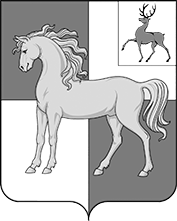 АДМИНИСТРАЦИЯ ПОЧИНКОВСКОГО МУНИЦИПАЛЬНОГО ОКРУГАНИЖЕГОРОДСКОЙ ОБЛАСТИПОСТАНОВЛЕНИЕНаправить в форме электронного документа в Личный кабинет на ЕПГУ/РПГУВыдать на бумажном носителе в МФЦ, расположенном по адресу______________Выдать на бумажном носителе при личном обращении в уполномоченный органНаправить почтовым отправлением с уведомлением о врученииНаправления сообщения на электронную почту ________________________________________Направление сообщения в Личный кабинет на ЕПГУ/РПГУНаправления рассылки  по сети подвижной радиотелефонной связи коротких текстовых смс-сообщений№Данные (сведения), указанные в уведомлении о предоставлении информации об объектах (об отсутствии объектов) недвижимого имущества, находящихся в муниципальной собственности и предназначенных для сдачи в арендуДанные (сведения), которые необходимо указать в уведомлении о предоставлении информации об объектах (об отсутствии объектов) недвижимого имущества, находящихся в муниципальной собственности и предназначенных для сдачи в арендуОбоснование с указанием реквизита(ов) документа(ов), документации, на основании которых принималось решение о выдачи уведомления о предоставлении информации об объектах (об отсутствии объектов) недвижимого имущества, находящихся в муниципальной собственности и предназначенных для сдачи в аренду1.Направить в форме электронного документа в Личный кабинет на ЕПГУ/РПГУВыдать на бумажном носителе в МФЦ, расположенном по адресу______________Выдать на бумажном носителе при личном обращении в уполномоченный органНаправить почтовым отправлением с уведомление о врученииНаправления сообщения на электронную почту ________________________________________Направление сообщения в Личный кабинет на ЕПГУ/РПГУНаправления рассылки  по сети подвижной радиотелефонной связи коротких текстовых смс-сообщенийКому___________________________________________(Ф.И.О. заявителя)_________________________________________________________________________________________________________________________________Документ, удостоверяющий личность_________________________________________________________________________________________________________________________________неустановление личности лица, обратившегося за предоставлением муниципальной услуги обращение за получением муниципальной услуги неуполномоченного лицаотсутствие документов, подтверждающих полномочия уполномоченного или законного представителя заявителя на представление заявления и документов, необходимых для предоставления муниципальной услуги либо отказ указанного лица предъявить такие документы в случае представления заявления и документов лично этим лицомзаполнение заявления о предоставлении муниципальной услуги не по форме, утвержденной административным Регламентом или не в полном объемепредставление заявления, текст которого не поддается прочтению, содержащиеся в заявлении нецензурные или оскорбительные выражения, угрозы жизни, здоровью и имуществу должностных лиц и (или) членов их семейнепредставление заявителем документов, необходимых для предоставления муниципальной услуги, предусмотренных административным Регламентомпредставление документов, качество которых не позволяет в полном объеме прочитать сведения, содержащиеся в документахпредставление документов, содержащих противоречивые сведения, незаверенные исправления, подчистки и помаркиподача заявления и прилагаемых документов, направленных в электронной форме, подписанных с использованием электронной подписи, не принадлежащей заявителю или представителю заявителяпредставление заявителем заявления о предоставлении муниципальной услуги в орган, в компетенцию которого не входит прием данного заявления№ пункта РегламентаНаименование основания для отказа в приеме документовРазъяснение причин отказа в приеме документов 